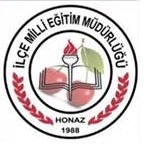 T.C.HONAZ KAYMAKAMLIĞIİLÇE MİLLİ EĞİTİM MÜDÜRLÜĞÜFAALİYET  RAPORU2015 T.C.       HONAZ KAYMAKAMLIĞIİLÇE MİLLÎ EĞİTİM MÜDÜRLÜĞÜ         FAALİYET RAPORU             2015Yayın içeriğine yönelik sorularınız için: Tel: +90 (258) 8113439 - 156İnternet Adresi http://www.honaz.meb.gov.trE-postahonaz20@meb.gov.tr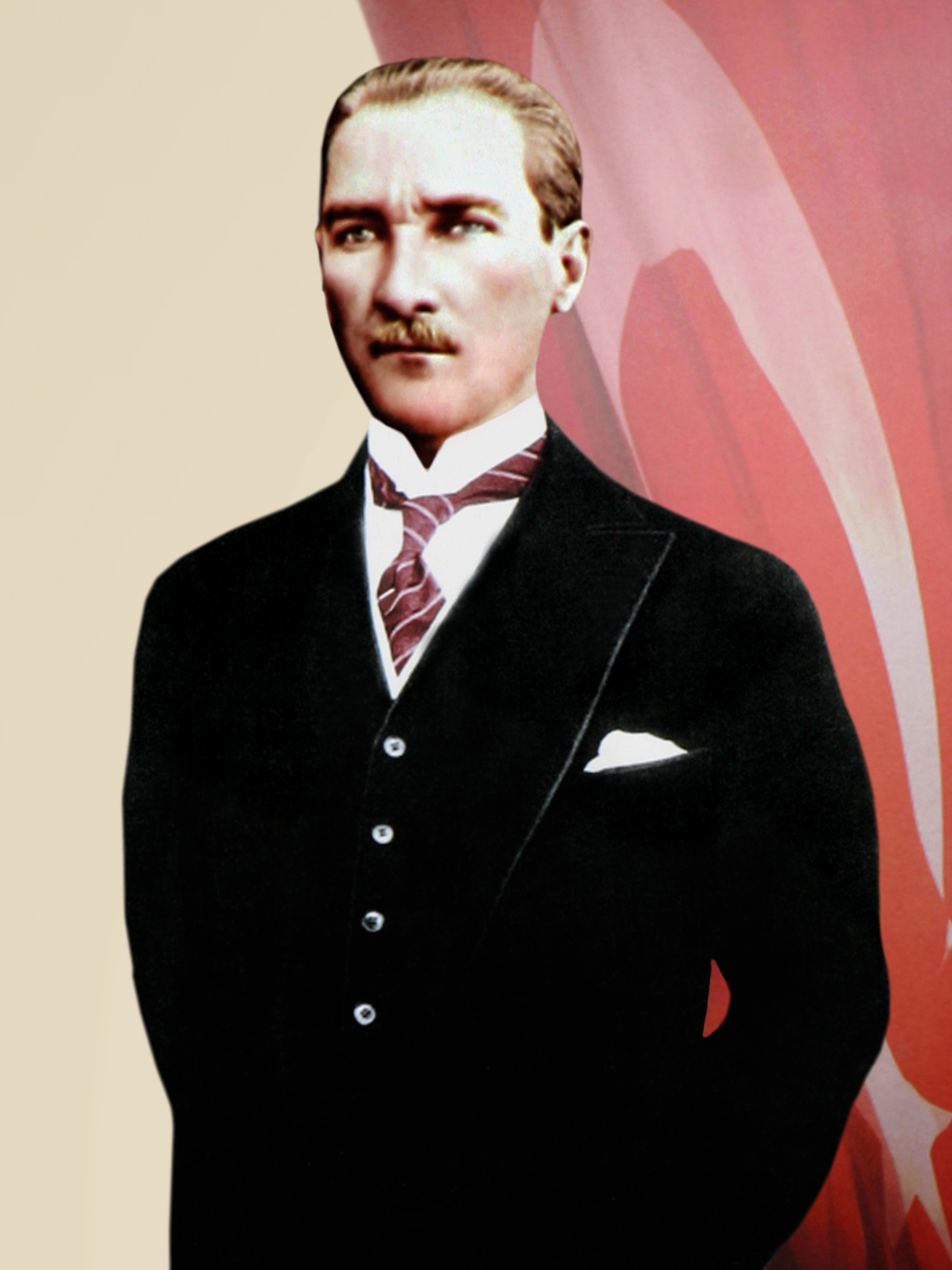 En önemli ve verimli vazifelerimiz millî eğitim işleridir. Millî eğitim işlerinde kesinlikle zafere ulaşmak lazımdır. Bir milletin gerçek kurtuluşu ancak bu şekilde olur.K.ATATÜRK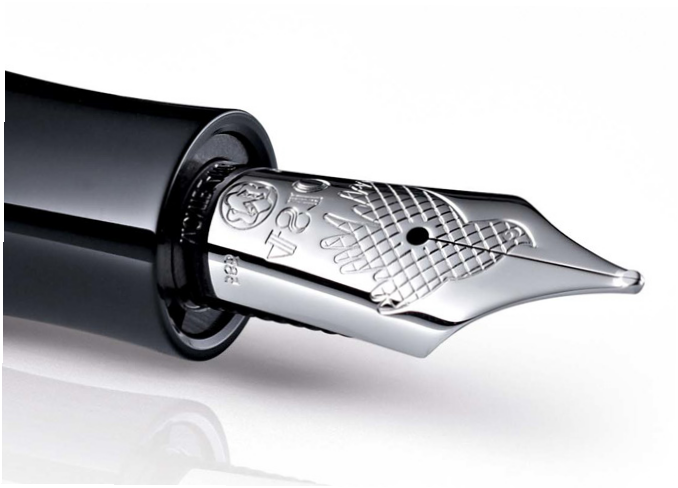 KAYMAKAM SUNUŞU		İLÇE MİLLİ EĞİTİM MÜDÜRÜ SUNUŞU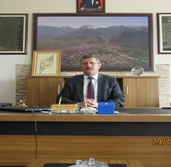 Yeni dünyanın bireyleri; bilgiyi yüklenen değil, merkeze alan, öğrenmeyi öğrenen, kişilikleri gelişmiş, yeteneklerini kullanan, problem çözen, analiz ve sentezyapabilen,      ulusalveevrenseldeğerleresaygılıvatandaşlarolmakzorunda.Ulusal eğitim politikamızı buna göre şekillendirmeliyiz. Hedefine odaklanmış ve her bir süreci planlanmış eğitim anlayışıyla geleceğin güç odakları arasında yer alabiliriz. Millî Eğitim Bakanlığı strateji ve politikaları eşgüdümünde İlimiz nezdinde gerçekleştirilen faaliyetlerin raporu niteliğindeki 2015 Faaliyet Raporu Çalışması, İl Millî Eğitim Müdürlüğümüzün 2015 yılında gerçekleştirdiği çalışmaların performans ölçütlerine göre çıkarılmış bir kritiği niteliğindedir.Sosyal devlet anlayışı içinde, ilimizdeki eğitim öğretim ihtiyacını gidermek üzere Millî Eğitim Müdürlüğümüz,resmi ve resmi olmayan tüm paydaşlarıyla beraber, Millî Eğitimin temel amaçları doğrultusunda demokrasi kültürüne sahip, kültürel rekabete hazır, potansiyelinin farkında bireyler yetiştirmek amacıyla eğitim öğretim faaliyetlerine devam etmektedir.Kurumların yıllık olarak gerçekleştirdiği faaliyetleri raporlaştırması, üst idareyi ve kamuoyunu bilgilendirmesi ve oralardan gelecek dönütlerle yıllık bazda gerçekleştirilecek hedeflerin revize edilmesi açısından önem taşımaktadır. Millî Eğitim Müdürlüğümüze bağlı kurumlarımızda çalışan tüm personelimiz ve tüm paydaşlarımızla gerçekleştirilen bütün faaliyetleri önemsiyor, İlimiz eğitimine katkı sağlayan herkese ve her kesime minnet ve şükranlarımı sunuyorum.  Turgut GÜLEN                                                                                                                                                                                   Honaz Kaymakamıaynakların etkili ve verimli kullanılması, hesap verilebilirliğin ve mali saydamlığın sağlanması açısından kurum çalışmalarının raporlanması stratejik yönetim sisteminin gereklerindendir.Bilginin anlık olarak paylaşıldığı ve yayıldığı günümüzde, ihtiyaçlarımız doğrultusunda özgün hedeflerimize ulaşmak için strateji ve çalışmaların planlanması, planlanan çalışmaların gerçekleştirilme durumunun ortaya konulması ve kamuoyuna duyurulması önem arz etmektedir.2015 Yılı Faaliyet Raporu, Müdürlüğümüz 2015-2019 Stratejik Planı temel alınarak hazırlanmış ve yıl içerisinde gerçekleştirilmiş faaliyetlere ilişin bilgileri içermektedir. Sektöründe lokomotif olan kamu ya da özel teşebbüslerin kendi faaliyet alanlarındaAr-Ge çalışmalarına ağırlık verdiklerini ve bu doğrultuda gerekli yatırımları yaptıklarını görüyoruz. Eğitim alanında Ar-Ge Birimimiz koordinesinde ülkemizin 2023 Hedeflerine ulaşmasında tüm birimlerimizle gerekli çalışmaları yapmaktayız.Eğitim sistemimizde benimsenen stratejik yaklaşım ile 5018 Sayılı Kamu Mali Yönetimi ve Kontrol Kanunu ve diğer İlgili mevzuat doğrultusunda hazırlanan 2015 Yılı Faaliyet Raporu, Müdürlüğümüz birimlerince gerçekleştirilen faaliyetleri, projeleri, protokolleri ve hedeflenen gayelere ne derecede ulaşıldığını göstergelerle ortaya koyan bir çalışma şeklinde hazırlanmıştır ve tüm paydaşlarımız için bir kaynak olma niteliği taşımaktadır. Müdürlüğümüz çalışmaları hakkında kamuoyunu bilgilendirmek amacıyla hazırlanan 2015 Faaliyet Raporunun hazırlanmasında emeği geçen mesai arkadaşlarıma teşekkür ediyorum.Nihat DEMİRBİLEK                                                                                                                                                         İlçe Millî Eğitim MüdürüİÇİNDEKİLERTABLOLARTablo 1 : Web Tabanlı Çalışmalar	18Tablo 2 : KBS(Kamu Harcama ve Muhasebe Bilişim Sistemi)’ nden alınan taşınır kesin hesap icmal cetveli	19Tablo 3 : 2013-2015 yılları arası öğretmen atama biçimleri	20Tablo 4 : Öğretmen yer değiştirme işlemleri	20Tablo 5 : Öğretmen ayrılış işlemleri	20Tablo 6 : Bakanlık personelinin yaş dağılımı	21Tablo 7 : Personelin öğrenim durumlarına göre dağılımı	21Tablo 8 : İl ve İlçe Millî Eğitim Müdürlüğü Personel Durumu	22Tablo 9 : Yapılan Denetim Faaliyetleri	23Tablo 10: İnceleme, Soruşturma ve Diğer Çalışmalar	23Tablo 11: 2015-2016 gelirler son durumu	29Tablo 12: 2015 yılında Denizli geneli dağıtılan donatım malzemesi listesi	49Tablo 13: 2015 yılı teslim alınan demirbaş malzeme listesi	50Tablo 14: 2015 yılı Bakanlıktan gelen malzeme listesi	50GENEL  BİLGİLERMisyon ve Vizyon (2015-2019 Stratejik Planı)VizyonSadece bilgiyi paylaşan değil, üreten, bilginin tek otorite olduğu, demokratik ilişkilerin tam anlamıyla uygulandığı bir kurum olmak.Misyonİyi bir gelecek için standartları yükselterek kaliteli bir eğitimin lokomotifi olmak; öğretmenleri ve personeli motive ederek, onlara rehberlik yaparak mutlu olmalarını ve nitelikli iş yapmalarını sağlamak; engelliler de dahil herkesi örgün ve yaygın eğitim şemsiyesi altına alarak eğitimi yaşam boyu sürekli gerçekleştirmek.Yetki, Görev ve Sorumluluklar18 Kasım 2012 tarih ve 28471 sayılı Resmi Gazete’ de yayımlanan MEB İl ve ilçe Millî Eğitim Müdürlükleri Yönetmeliğine göre;İlçe millî eğitim müdürlüğü ise ilçelerde, şube müdürü kadro sayısına göre birleştirilerek veya ayrılarak teşkilatlandırılan şube müdürlükleri eliyle millî eğitim hizmetlerini yürütür.İlçe millî eğitim müdürleri, Bakanlığın eğitim politikaları ve stratejik planlarını, mevzuat ve programlar doğrultusunda yönetmek, yönlendirmek, denetlemek ve koordine ederek etkin ve verimli bir şekilde yerine getirmek ile görevli ve sorumludurlar. İlçe millî eğitim müdürleri, bu görevlerini ilçe yöneticileri arasında yapacakları işbölümü çerçevesinde yürütür. İlçe millî eğitim müdürleri bu görevlerin yürütülmesinde kendilerine yardımcı olmak üzere büro oluşturabilir.İlçe millî eğitim şube müdürleri, sorumluluklarına verilen görevleri yapmak, hizmetler arasında uyumlu işbirliği ve çalışma düzenini sağlamak, ilçe müdürlüğü adına toplantılara katılmak, yazışmaları ve belgeleri ilçe müdürü adına imzalamak, ilçe müdürlüğüne vekâlet etmek ve ilçe millî eğitim müdürü tarafından verilen diğer görevleri yürütmekle görevli ve sorumludurlar.İlçe  Millî Eğitim Müdürlüğünün Temel eğitim, ortaöğretim, meslekî ve teknik eğitim, din öğretimi, özel eğitim ve rehberlik ile hayat boyu öğrenmeye yönelik ortak hizmetleri şunlardır.Eğitimi geliştirmeye yönelik görevler:Eğitim öğretim programlarının uygulanmasını sağlamak, uygulama rehberleri hazırlamak,Ders kitapları, öğretim materyalleri ve eğitim araç-gereçlerine ilişkin işlemleri yürütmek, etkin kullanımlarını sağlamak,Eğitimde fırsat eşitliğini sağlamak,Eğitime erişimi teşvik edecek ve artıracak çalışmalar yapmak,Eğitim hizmetlerinin yürütülmesinde verimliliği sağlamak,Eğitim kurumları ve öğrencilere yönelik araştırma geliştirme ve saha çalışmaları yapmak,Eğitim moral ortamını, okul ve kurum kültürünü ve öğrenme süreçlerini geliştirmek,Eğitime ilişkin projeler geliştirmek, uygulamak ve sonuçlarından yararlanmak,Ulusal ve uluslararası araştırma ve projeleri takip etmek, sonuçlarından yararlanmak,Kamu ve özel sektör eğitim paydaşlarıyla işbirliği içinde gerekli iş ve işlemleri yürütmek,Eğitim hizmetlerinin geliştirilmesi amacıyla Bakanlığa tekliflerde bulunmak,Etkili ve öğrenci merkezli eğitimi geliştirmek ve iyi uygulamaları teşvik etmek.Eğitim kurumlarına yönelik görevler:Eğitim ortamlarının fiziki imkânlarını geliştirmek,Resmi eğitim kurumlarının açılması, kapatılması ve dönüştürülmesi işlemlerini yürütmek,Öğrencilere barınma hizmeti sunulan eğitim kurumlarında bu hizmeti yürütmek,Eğitim kurumları arasında işbirliğini sağlamak,Eğitim kurumlarının idarî kapasite ve yönetim kalitesinin geliştirilmesini sağlamak,Eğitim kurumlarının hizmet, verimlilik ve donatım standartlarını uygulamak, yerel ihtiyaçlara göre belirlenen çerçevede standartlar geliştirmek ve uygulamak,Eğitim kurumlarındaki iyi uygulama örneklerini teşvik etmek, yaygınlaşmasını sağlamak,Eğitim kurumları arasındaki kalite ve sayısal farklılıkları giderecek tedbirler almak,Kutlama veya anma gün ve haftalarının programlarını hazırlamak, uygulatmak,Öğrenci velileri ve diğer tarafların eğitime desteklerini sağlayıcı faaliyetler yapmak.Öğrencilere yönelik görevler:Rehberlik ve yöneltme/yönlendirme çalışmalarını planlamak, yürütülmesini sağlamak,Öğrencilerin eğitim kurumlarına aidiyet duygusunu geliştirmeye yönelik çalışmalar yapmak, yaptırmak ve sonuçlarını raporlaştırmak,Öğrencilerin kayıt-kabul, nakil, kontenjan, ödül, disiplin ve başarı değerlendirme iş ve işlemlerinin yürütülmesini sağlamak,Öğrencilerin yatılılık ve burslulukla ilgili işlemlerini yürütmek,Öğrencilerin ulusal ve uluslararası sosyal, kültürel, sportif ve izcilik etkinliklerine ilişkin iş ve işlemlerini yürütmek,Öğrencilerin okul başarısını artıracak çalışmalar yapmak, yaptırmak,Öğrencilerin eğitim sistemi dışında bırakılmamasını sağlayacak tedbirleri almak,Yurtdışında eğitim alan öğrencilerle ilgili iş ve işlemleri yürütmek,Öğrencilerin okul dışı etkinliklerine ilişkin çalışmalar yapmak, yaptırmak,Sporcu öğrencilere yönelik hizmetleri planlamak, yürütülmesini sağlamak.ç) İzleme ve değerlendirmeye yönelik görevler:Eğitim kurumu yöneticilerinin performanslarını izlemek ve değerlendirmek,Eğitim öğretim programlarının uygulanmasını izlemek ve değerlendirmek,Öğretim materyallerinin kullanımını izlemek ve değerlendirmek,Öğretmen yeterliliklerini izlemek ve değerlendirmek.C. İdareye İlişkin Bilgiler 1.Fiziksel Yapı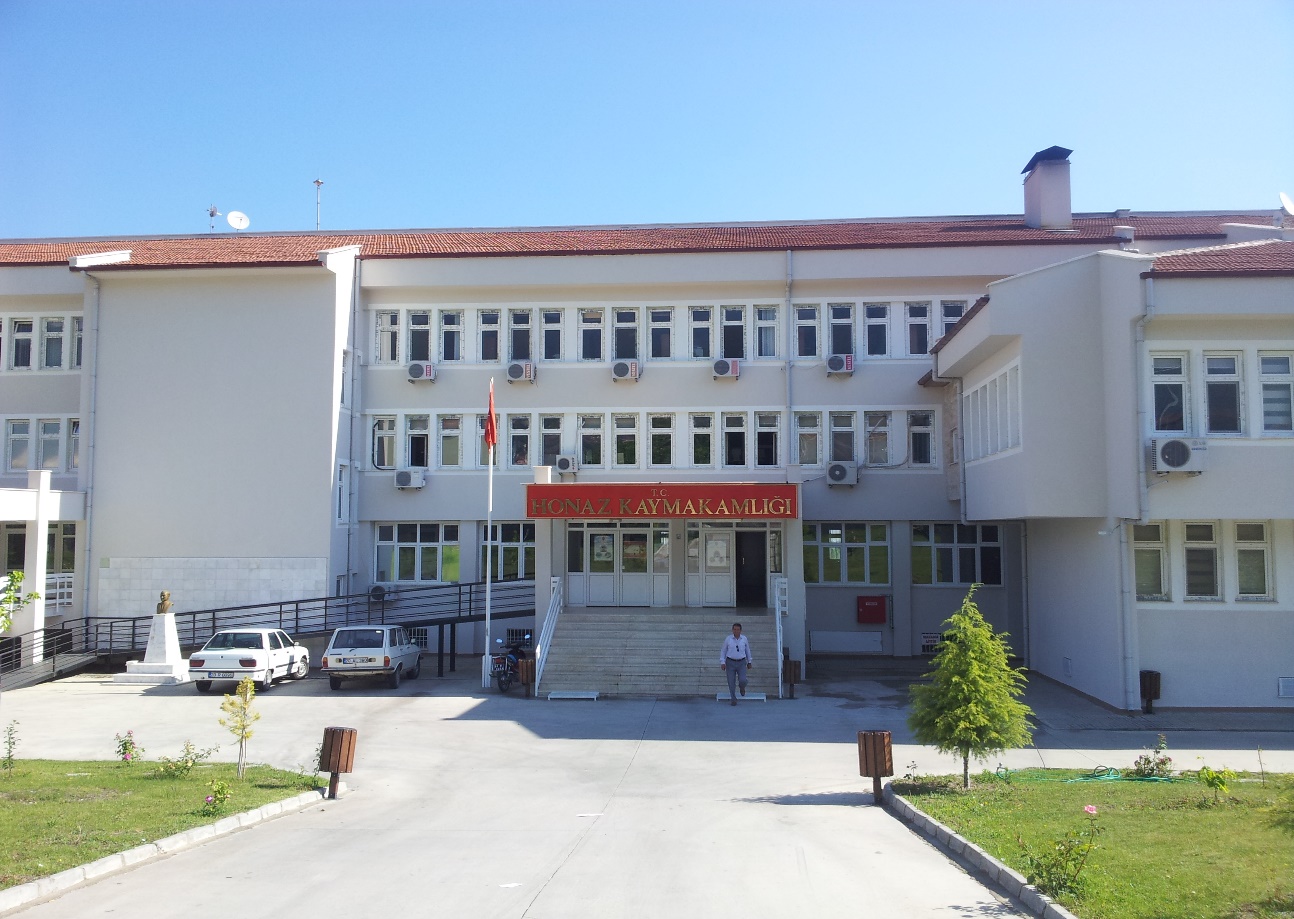 Müdürlüğümüz Honaz Afşinbey Mahallesindeki Honaz Kaymakamlığı Binasında hizmet vermektedir.TEŞKİLAT ŞEMASI2.Örgüt Yapısı20 Eylül 2015 tarih ve 29481 Sayılı Resmi Gazetede yayınlanan Millî Eğitim Bakanlığı İl ve İlçe Millî Eğitim Müdürlükleri Yönetmliğinde Değişiklik Yapılmasına Dair Yönetmelik’ e göre;Millî eğitim müdürlükleri;Temel Eğitim,OrtaöğretimMeslekî ve Teknik Eğitim, ç) Din Öğretimi,Özel Eğitim ve Rehberlik,Hayat Boyu Öğrenme,) Özel Öğretim Kurumları,Bilgi İşlem ve Eğitim Teknolojileri, ğ) Ölçme, Değerlendirme ve Sınav,Yükseköğretim ve Yurt Dışı Eğitim, ı) Strateji Geliştirme,İnsan Kaynakları Yönetimi,Destek,İnşaat ve Emlak,hizmetleri ile doğrudan millî eğitim müdürüne bağlı birimler/bürolar eliyle millî eğitim hizmetlerini yürütmektedir.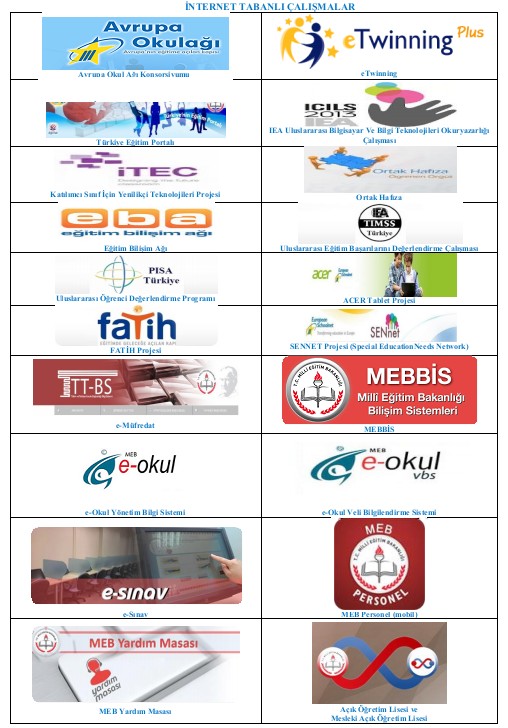 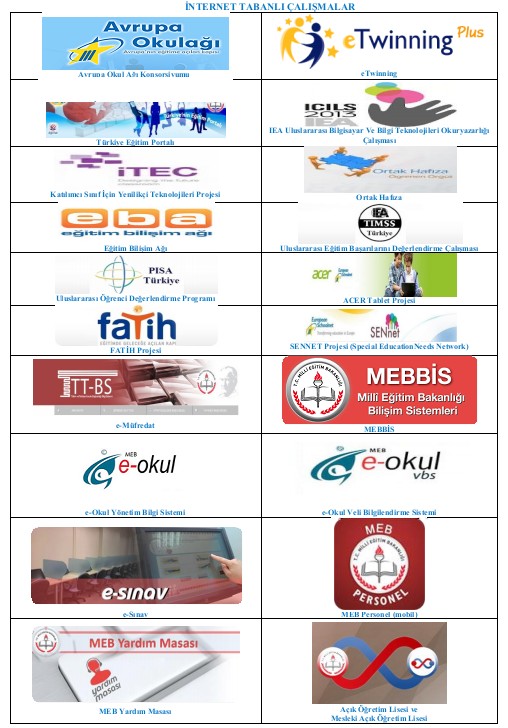 Bilgi ve Teknolojik KaynaklarKurumumuz elektronik çağın gerektirdiği bilişim teknolojisini ve stratejik amaçlarımıza ulaşılmasına katkı sağlayacak tüm araçları etkin bir şekilde kullanmaktadır. Bu amaçla teşkilatımız birimleri ile tüm iş ve işlemler için birimlerimiz arasında bilgi ağı kurularak her kademedekiyönetim etkinliğinde kullanılması sağlanmıştır.Bu çerçevede, Bakanlığımızın görev alanına giren çalışmalardan, doğrudan ve dolaylı olarak etkilenen tüm paydaşların daha yüksek hizmet standardının gerektirdiği vatandaş odaklılık anlayışıyla daha hızlı ve etkili sonuçlar almalarını sağlayacak nitelikte güçlü ve güncel altyapı araçları geliştirilmiştir. Bakanlığımız www.meb.gov.tr adresinden ulaşılabilecek olan MEBBİS (Millî Eğitim Bakanlığı Bilgi İşlem Sistemi), yönetimin her kademesindeki işlemleri, personel bilgilerini, öğrenci ve veli bilgilerini de içeren modüler bir yapıda kullanılmakta olup merkez ve taşra teşkilatının çalışmalarına destek sağlamaktadır.Bakanlığımız MEBBİS üzerinden Devlet Kurumları, Yatırım İşlemleri, MEİS, e-Alacak, e-Burs, e-Evrak, TEFBİS, Kitap Seçim, e-Soruşturma Modülü, Sınav, Sosyal Tesis, e-Mezun, İKS, MTSK, Özel Öğretim Kurumları, Özürlü Birey, RAM, Öğretmenevleri, Performans Yönetim Sistemi, Yönetici, Mal, Hizmet ve Yapım Harcamaları, Özlük, Çağrı Merkezi, Halk Eğitim, Açık Öğretim Kurumları, e-Okul, Veli Bilgilendirme Sistemi, e-Yurt, e-Akademi, e-Katılım Modülü, TT-BS gibi modüller ile bilgi ve iletişim teknolojilerinden etkin bir şekilde yararlanmaktadır. Kurumumuz yazışmaları elektronik ortamda, elektronik imza kullanılarak Doküman Yönetim Sistemi (DYS) üzerinden yürütülmektedir. Bütün kurum, personel ve öğrencilerimiz internetten faydalanmakta, BİMER, MEB Bilgi Edinme, Alo 147 gibi servisler aracılığıyla da vatandaşlarımızın ve diğer kurumların bilgi talebi, öneri, şikâyet ve ihbarlarına ilişkin hızlı ve etkin bir biçimde hizmet sağlanmaktadır.FATİH Projesiyle eğitim ve öğretimde fırsat eşitliğini temin etmek, okullarda teknolojik altyapıyı iyileştirmek ve BT araçlarının eğitim ve öğretim sürecinde daha fazla duyu organlarına hitap edecek şekilde, etkin kullanımı için okul öncesi, ilköğretim ve ortaöğretim düzeyindeki tüm okullarımıza LCD Panel Etkileşimli Tahta ve internet ağ altyapısı sağlanması amaçlanmaktadır.Aynı zamanda her öğretmenimize ve her öğrencimize tablet bilgisayarın verileceği proje ile dersliklere kurulan BT donanımının eğitim ve öğretim sürecinde etkin kullanımının sağlanması amaçlanmaktadır. Bu süreçte öğretim programları BT destekli öğretime uyumlu hale  getirilerek eğitsel e-içerikler oluşturulacaktır.Bilişim teknolojilerinin etkin kullanımıyla alternatif öğretim yöntemlerinin sınıflarda uygulanabilirliğini sağlamak üzere araştırmalar yapılmaktadır. Özel eğitime ihtiyaç duyan öğrencilerden kaynaştırma eğitimi verilenlerin BT becerilerinin geliştirilmesi için ilgili teknolojilerden yararlanılmaktadır.Öğretmenlerimizin hizmetiçi eğitim başvuruları da yine Bakanlığımızca elektronik ortamda alınmaktadır. Böylece, yönetici ve öğretmenlerimiz, yıl boyunca katılmak istedikleri hizmetiçi eğitim faaliyetine başvuru yapabilmektedir. Meslekî ve kişisel gelişimi son derece önemseyen kurumumuzun teknolojik altyapısı sürekli güncellenerek sayısı her geçen gün artan öğretmenlerimize ve yöneticilerimize uzaktan eğitim sistemiyle de destek vermeye devam etmektedir.Bakanlığımız internet ve e-Dönüşüm Hizmetleri kapsamında yapılan çalışmalardan bazılarının görselleri aşağıda gösterilmiştir.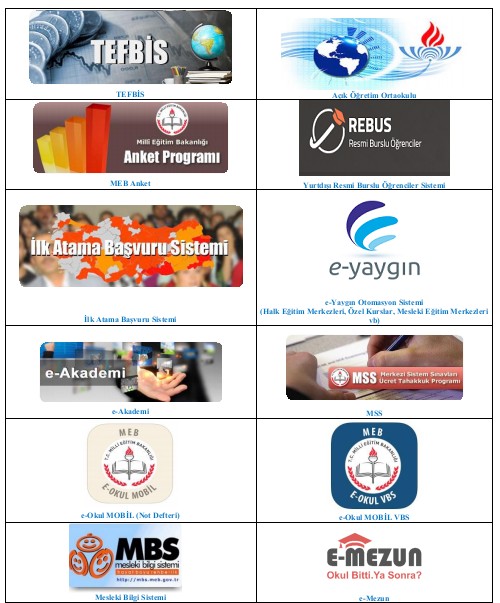 Tablo 1 : Web Tabanlı ÇalışmalarMillî Eğitim Müdürlüğü Taşınır BilgileriMüdürlüğümüzün 2015 yılında taşınırlara ilişkin olarak yapılan harcamalar aşağıdaki tabloda gösterilmiştir.2015 Yılı Taşınır İl Hesap CetveliTablo 2 : KBS(Kamu Harcama ve Muhasebe Bilişim Sistemi)’ nden alınan taşınır kesin hesap icmal cetveliİnsan Kaynakları4.1.Öğretman Atamaları, Yer Deiştirmeleri ve  AyrılışlarıYıllar itibariyle yapılan öğretmen ataması ile ilgili bilgiler aşağıda sunulmuştur.Personelin Yaş DağılımlarıTablo 6: Bakanlık personelinin yaş dağılımıPersonelin  Öğrenim DurumuTablo 3 : 2013-2015 yılları arası öğretmen atama biçimleriTablo 7: Personelin öğrenim durumlarına göre dağılımıTablo 4: Öğretmen yer değiştirme işlemleriTablo 5: Öğretmen ayrılış işlemleriMüdürlük İnsan Kaynağı DağılımıTablo 8: İl ve İlçe Millî Eğitim Müdürlüğü Personel DurumuMüdürlüğümüz faaliyetlerinin amaç ve politikalara, kalkınma planına, programlara, stratejik planlara, performans programlarına ve mevzuata uygun olarak planlanması ve yürütülmesi; kaynakların etkili, ekonomik ve verimli kullanılmasını; bilgilerin güvenilirliğini, bütünlüğünü ve zamanında elde edilebilirliğini sağlamak amacıyla, iç denetim faaliyetleriyle, idarenin varlıklarının güvence altına alınması, iç kontrol sisteminin etkinliği, risklerin en aza indirilmesi, idarenin faaliyetlerini olumsuz etkileyebilecek risklerin tanımlanması, gerekli önlemlerin alınması, sürekli gözden geçirilmesi, mümkünse sayısallaştırılması konularında faaliyetler yürütmekte ve ilgili birimlerden hizmet  almaktadır.7. Denetim Sonuçlarıİl Millî Eğitim Müdürlüğü Maarif Müfettileri Başkanlığı tarafından yapılan denetimler sırasında tespit edilen hususlar, Müdürlüğümüze gönderilen ihbar/şikayet dilekçeleri ile Valilik ve Kaymakamlıklardan gelen İhbar/ şikayet ve talepler, Alo 147, BİMER ve MEB Bilgi Edinme Sistemi aracılığıyla ulaştırılan ihbar/şikayetler neticesinde inceleme ve gerektiğinde soruşturma, Bakanlık Makamı, Valilik, Kaymakamlık ve Cumhuriyet Başsavcılıklarının talebi üzerine de ön inceleme çalışmaları yapılmaktadır.Aşağıdaki tabloda 2012 ve 2013 yıllarında, yıl içinde Maarif müfettişlerine verilen toplam iş sayısı, sonuçlandırılan ve devam den iş sayısı, düzenlenen inceleme, soruşturma ve ön inceleme raporu, suç duyurusu rapor sayıları verilmektedir.Sunulan HizmetlerMüdürlüğün sunduğu hizmetler 18 Kasım 2012 tarih ve 28471 sayılı Resmi Gazete’ de yayımlanan MEB İl ve lçe Millî Eğitim Müdürlükleri Yönetmeliği ile düzenlenmiştir.Yönetim ve İç Kontrol SistemiMüdürlük teşkilatı; Müdürlük Makamı, şube Müdürleri  ve 16 Hizmet Biriminden oluşmaktadır.Müdürlüğün temel fonksiyonları bu birimler tarafından yönetilmektedir. Müdürlüğümüz ön malî kontrol işlemleri, Maliye Bakanlığı tarafından yayımlanmış olan İç Kontrol ve Ön Malî Kontrole İlişkin Usul ve Esaslar Hakkında Yönetmelik çerçevesinde Strateji Geliştirme Hizmetleri Şubesi ve harcama birimleri tarafından yerine getirilmektedir.5018 sayılı Kamu Malî Yönetimi ve Kontrol Kanunu uyarınca yönetim sorumluluğu modelinin bir gereği olarak stratejik yönetim anlayışının benimsenmesi, süreçlerle yönetim sisteminin hayata geçirilmesi, performans esaslı bütçeleme ile stratejik planın ilişkilendirilmesi ve tüm bu sistemlerin sağlıklı çalışması amacıyla Müdürlüğümüz  birimlerinde etkin ve etkili bir iç kontrol sisteminin kurulması çalışmaları devam etmektedir.Tablo 9: Yapılan Denetim FaaliyetleriTablo 10: İnceleme, Soruşturma ve Diğer ÇalışmalarAMAÇ VE HEDEFLERİdarenin Amaç ve HedefleriKalkınma planları ve programlarında yer alan politika ve hedefler doğrultusunda, kamu kaynaklarının etkili, ekonomik ve verimli bir şekilde elde edilmesi ve kullanılmasının, hesap verilebilirliği ve saydamlığı sağlamak üzere kamu mali yönetiminin yapısını ve işleyişini, raporlanmasını ve mali kontrolü düzenlemek amacıyla çıkartılan 5018 sayılı Kamu Mali Yönetimi ve Kontrol Kanun’unun 9. Maddesinde: “Kamu idareleri; kalkınma planları, programlar, ilgili mevzuat ve benimsedikleri temel ilkeler çerçevesinde geleceğe ilişkin misyon ve vizyonlarını oluşturmak, stratejik amaçlar ve ölçülebilir hedefler saptamak, performanslarını önceden belirlenmiş olan göstergeler doğrultusunda ölçmek ve bu sürecin izleme ve değerlendirilmesini yapmak amacıyla katılımcı yöntemlerle stratejik plan hazırlarlar.” denilmektedir.Bakanlığımız 2015-2019 Stratejik Planı’nda yer alan tema, stratejik amaç ve hedefler şunlardır:TEMA 1: Eğitim ve Öğretime Erişimin Artırılması STRATEJİK AMAÇ 1                                                                                                                                                                                                                                                      Eğitim Öğretimin kalitesini arttırarak, bütün vatandaşların eğitimden yararlanmasını sağlamak. STRATEJİK HEDEF 1.1                                                                                                                                                                                                                                Okul Öncesi Eğitiminde, 2019 yılı sonuna kadar okullaşma oranını %50’ye çıkarmak.TEMA 2: Eğitim ve Öğretimde Kalitenin Artırılması STRATEJİK AMAÇ 2                                                                                                                                                                                                                                               İlçemizdeki Örgün eğitim kurumlarımızdaki eğitim ortamlarının kalitesini arttırarak öğrencilerin akademik, sportif ve sosyal                                                                                                                                                                                                                                                başarılarını en üst seviyeye  yükseltmek.STRATEJİK HEDEF 2.1                                                                                                                                                                                                                                                          2019 yılı sonuna kadar öğrencilerimizin Ortak Sınav Başarısını % 50 arttırmak.STRATEJİK HEDEF 2.2                                                                                                                                                                                                                                                           Sporcu öğrenci sayısı oranının ilçe genelinde arttırılmasının sağlanması.STRATEJİK HEDEF 2.3                                                                                                                                                                                                                                                İlk olarak iki okulda Z kütüphane açmak ve plan sonunda ilçedeki Z kütüphane sayısını 6’ya çıkarmak.TEMA 3: Kurumsal Kapasitenin GeliştirilmesiSTRATEJİK AMAÇ 3Eğitim öğretimin verimliliğine katkı sağlamak amacıyla faaliyetten faydalananların beklentilerini de göz önüne alarak en üst düzeyde hizmet içi faaliyeti düzenlemek ve yürütmek STRATEJİK HEDEF 3.1              Eğitim öğretim verimliliğine katkı sağlamak amacıyla faaliyetten faydalananların beklentilerini göz önüne alarak en        üst düzeyde hizmet içi eğitimleri düzenlemek ve yürütmekTemel Politika ve ÖnceliklerEğitim sisteminde, bireylerin kişilik ve kabiliyetlerini geliştiren, hayat boyu öğrenme yaklaşımı çerçevesinde iş gücü piyasasıyla uyumunu güçlendiren, fırsat eşitliğine dayalı, kalite odaklı dönüşüm sürdürülecektir.Toplumsal gelişmenin sağlanması amacıyla, düşünme, algılama ve sorun çözme yeteneği gelişmiş, millî ve manevi değerleri özümsemiş, bilim ve teknolojinin ışığında kişisel sorumluluk duygusuna sahip, fırsat eşitliğine dayalı bir eğitim sistemini ilimizde tesis edilmesi, bireylerin kişilik ve kabiliyetlerini geliştiren, hayat boyu öğrenme yaklaşımı çerçevesinde iş gücü piyasasıyla uyumunu güçlendiren, fırsat eşitliğine dayalı, kalite odaklı dönüşüm sürdürülecektir.Öğrencilerin ruhsal ve fiziksel gelişimleri ile becerilerini artırmaya yönelik sportif, sanatsal ve kültürel aktivitelerin daha fazla yer aldığı, bilgi ve iletişim teknolojilerine entegre olmuş bir müfredatın bulunduğu, sınav odaklı olmayan, bireysel farklılıkları gözeten bir dönüşüm programı uygulanacaktır.Okulöncesi eğitimin yaygınlaştırılması amacıyla öğretmen ve fiziki altyapıihtiyacı karşılanacak, bu konuda toplumsal farkındalığının arttırılması, erken çocukluk ve ebeveyn eğitimleri arttırılacaktır.İlk ve ortaöğretimde başta engelliler ve kız çocukları olmak üzere tüm çocukların okula erişimi sağlanacak, sınıf tekrarı ve okul terki azaltılacaktır.İlköğretimde okul terklerinin azaltılması için gerekli tedbirler alınacak ve ortaöretime geçiş oranları yükseltilecektir.Özel eğitime gereksinim duyan engellilerin ve özel yetenekli bireylerin, bütünleştirme eğitimi doğrultusunda, uygun ortamlarda eğitimlerinin sağlanması amacıyla beşeri ve fizikî altyapı güçlendirilecektir.Ortaöğretim ve yükseköğretime geçiş sisteminde, öğrencilerin ilgi ve yeteneklerini dikkate alınarak etkin rehberlik  ve  yönlendirme  hizmetleri sağlanacaktır.Örgün ve yaygın eğitim kurumlarında bilgi ve iletişim teknolojisi altyapısı geliştirilecek, öğrenci ve öğretmenlerin bu teknolojileri kullanma yetkinlikleri artırılacaktır.Meslekî eğitimde nitelikli iş gücünün yetiştirilmesi amacıyla uygulamalı eğitime ağırlık verilecektir.Kalabalık sınıf mevcutları azaltılacak, ikili eğitin uygulaması azaltılacaktır.Her kademedeki eğitim tesislerinin etkin kullanılabilmesi için standartlar ve ortak kullanım imkanları geliştirilecektir.Müfredat programlarındaki ve eğitim yöntemlerindeki değişiklikler dikkata alınarak öğretmen yeterlilikleri sürekli olarak geliştirilecek, gereken yeterliliklerin kazandırılabilmesi için hizmet öncesi ve hizmet içi eğitimde etkin yöntemler uygulanacaktır.Yaşamboyu eğitim anlayışının benimsenmesi amacıyla benimsenmesi amacıyla e-öğrenme dahil, yaygın eğitim imkanları geliştirilecek, eğitim dışına çıkmış kişilerin açıköğretim fırsatlarından yararlanmaları teşvik edilecek, beceri kazandırma ve meslek edindirme faaliyetleri arttırılacaktır.Bütün eğitim kademelerinde özel sektörün payı arttırılacaktır.Kalite değerlendirme ve denetim sistemi kurulması şartıyla özel yükseköğretim kurumlarının açılabilmesine imkan sağlanacaktır.FAALİYETLERE İLİŞKİN BİLGİ VE DEĞERLENDİRMELERMali BilgilerBütçe Uygulama SonuçlarıTablo 11: 2015-2016 gelirler son durumuPerformans BilgileriFaaliyet ve Proje BilgileriFaaliyet BilgileriFaaliyetler Hakkında Genel Bilgiler2014-2015 eğitim öğretim yılında ilkokulda okullaşma oranı %100, ortaokulda okullaşma oranı %100dür. Okul öncesinde ise %93 olarak gerçekleşmiştir.Okul öncesi eğitimdeki okullaşmayı arttırmak için okul öncesi ücretleri en az düzeyde belirlenmiş, alan taramaları yapılarak okul öncesinin gerekliliği konusunda veliler bilgilendirilmiştir. Ortaokulda okuyan öğrencilerden şartları tutanların PYBS girmeleri konusunda gerekli rehberlik okullar tarafından yapılmıştır. Öğrencilerin sınav başarılarının arttırılması için destekleme ve yetiştirme kurlarından faydalanmaları ve sınavlar hakkında bilgilendirmeler yapılmıştır.Devamsız öğrenciler ile ilgili devam takipler okul idareleri tarafından yapılmaktadır. Gerektiğinde öğrencilere ve velilere okul rehber öğretmenleri de rehberlik yapmaktadır.Öğrenciler sınavlar konusunda bilgilendirilmiştir. Okullarda açılan destekleme ve yetiştirme kurslarından tüm öğrencilerin faydalanması için gerekli tedbirler alınmıştır. Okullarda kariyer günleri etkinlikleri düzenlenmiştir. Öğrencilere okuma alışkanlığı kazandırarak sınav başarılarının arttırılması için okullarda en çok okuyan öğrenciler ödüllendirilmiştir.Okullarımızda resim,şiir,kompozisyon yarışmaları düzenlenmektedir. Yarışmalarda dereceye giren öğrenciler ödüllendirilmektedir. Her eğitim öğretim yılında okullarımızda değerler eğitimi konuları işlenmektedir. İki yarıyılda da farklı konularda Değerler Eğitimi yarışmalarına (resim,şiir ve kompozisyon) ilçemiz okullarının katılımı sağlandı.Okullarımızda düzenlenecek olan her türlü etkinlikler değerlendirildikten sonra uygun görülenlere olur verilmiş olup okullara duyurusu da yapılmıştır.Şubemiz tarafından takip edilen belirli gün ve haftalar ile ilgili gerekli planlamalar yapılmıştır (okul,öğrenci ve öğretmen görevlendirmeleri, yarışmalar,vb. etkinlikler)Ortaokul öğrencilerinin Parasız Yatılılık ve Bursluluk başvuruları ile ilgili duyurular yapılmıştır. Bursluluk sınavını kazanan öğrencilerin onaylama işlemleri yapılmıştır. Her 3 ayda bir Bakanlık ödeme talimatları doğrultusunda ödemelerin yapılması sağlanmıştır. Çeşitli sebeplerle bursu kesilen öğrenciler ile ilgili yazışmalar Bakanlık ile yapılmıştır.Bulunulan eğitim öğretim yılında okul öncesi eğitim kurumlarında ve anasınıflarında uygulanacak olan ücretlerin ilçe Millî eğitim müdürlüğümüz tarafından belirlenmesi sağlanmıştır. Belirlenen ücretler İl Milli Eğitim Müdürlüğüne  bildirilmiş tir.Öğretmenlerin meslekî çalışmalarını, yönetmelik ve bakanlık talimatları doğrultusunda yapmaları konusunda gerekli yazışmalar yapılmıştır. Ders kesiminden sonraki meslekî çalışmalarını ilçemizde yapmak isteyenlerin işlemleri yapılmıştır.Sığınmacı olarak ülkemize gelen çocuklardan öğrenim çağında olanlar adreslerinin bulunduğu okullara yönlendirilmiş ve gidecekleri sınıflar kurulan komisyonca belirlenmiştir.Çeşitli sebeplerle ilköğretim diplomalarını kaybedenlere müracaatları çerçevesinde diploma kayıt örnekleri düzenlenerek teslim edilmiştir.PAÜ Eğitim Fakültelesinde okuyan öğrencilerin okullarımızda öğretmenlik uygulaması yapmaları ile ilgili gerekli işlemler yapılmıştır. Ayrıca Acık Öğretim Fakültesi Okul Öncesi ve İngilizce Öğretmenliği programına devam eden öğrencilerin de okullardaki uygulama çalışmaları ile ilgili işlemler yapılmıştır.STK, Belediyeler ve kamu kurumları tarafından öğrencilerde farkındalık oluşturucak konularda seminer/ konferanslar düzenlenmiştir. Konferans/seminerler ile ilgili gerekli olurlar alınmış ve okullara duyurusu yapılmıştır. Topluma Hizmet Uygulamaları kapsamında Müdürlüğümüzce belirlenen okullarda üniversite öğrencileri tarafından faaliyetler (boya, tamirat, sınıf düzenleme, kitap yardımı, kırtasiye yardımı gibi) düzenlenmiştir.STK tarafından okullarda ihtiyaç sahibi öğrencilere yönelik bot, kaban/mont, kırtasiye yardımı gibi yardımlar yapılmıştır. Bunların organizesi gerçekleştirilmiştir.Faaliyetler Hakkında Genel Bilgiler“Millî Eğitim Bakanlığı Örgün ve Yaygın Eğitimi Destekleme ve Yetiştirme Kursları Yönergesi” ile halen öğrenci olanlar, örgün ilköğretim ve ortaöğretim kurumlarında, mezun öğrenciler ise halk eğitimi merkezlerinde açılan kurslardan yararlandırılmıştır. Böylece Bakanlığımıza bağlı resmî örgün ve yaygın eğitim kurumlarında öğrenim gören istekli öğrenci ve kursiyerlere yönelik olarak destekleme ve yetiştirme kursları açılmıştır. Bu kurslarda öğrencilerin, öğrenim gördükleri dersler yanında yeteneklerine uygun olan sanat, kültür ve spor alanlarında da okullarımızda takviye kursları düzenlenmiştir.Sportif, sanatsal ve kültürel yetenekleriyle temayüz eden öğrencilerimizin tespit edilmesi ve bu öğrencilerin güzel sanatlar lisesi ve spor lisesine yönlendirilmesi çalışmaları gerçekleştirilmiştir. Böylece ülkemizin sanatsal ve sportif yaşamına katkı sağlayacak bireylerin yeteneklerini doğru ve sağlıklı bir şekilde geliştirmeleri desteklenmiştir.Okul terklerinin ve öğrenci barınma sorunlarının en aza indirilmesine, güvenli eğitim ortamlarının sağlanmasına, kadın ve çocukların da içerisinde yer aldığı dezavantajlı kesimlerin eğitimden azami derecede faydalanmasına yönelik faaliyetlere aksatılmadan devam edilmektedir. Eğitim-öğretim niteliğin yükseltilmesi, bölgeler arasındaki nitelik ve nicelik farklılıklarının giderilerek fırsat ve imkân eşitliğinin sağlanması, çağ nüfusu içindeki herkese öğrenim hakkının kullandırılması ve kaynakların rasyonel olarak kullanılması yönündeki çalışmalar sürdürülmektedir. Ortaöğretimin zorunlu eğitim kapsamına alınması ile öğrencilerin genel ortaöğretime bağlı okullarda öğrenim görme taleplerini karşılamak amacıyla okulların kontenjanları ve şube öğrenci sayıları arttırılmıştır.Merkezi ortak sınavlardaki başarı seviyesini yükseltmek için üniversiteler ve Denizli Büyükşehir Belediyesince düzenlenen ‘Ücretsiz; Ortaöğretime Geçiş Sınav, YGS ve LYS denemeleri gerçekleştirilmiştir.Faaliyetler Hakkında Genel BilgilerOkul Sağlığı Hizmetleri İşbirliği Protokolü kapsamında;-Obezitenin önlenmesine yönelik çalışmalarda (11) yemekhane, (8) kantin  denetlenmiştir.-Kamu Hastaneleri Genel Sekreterliği iş birliğinde ortaokul düzeyindeki okullarda 1735 adet diş fırçası ve diş macunu dağıtımı yapılmıştır.-(ERDEP) Ergenlik Dönemi Değişim Projesi kapsamında toplam 897 öğrenciye eğitim  verilmiştir.-Beyaz Bayrak Projesi Kapsamında Oluşturulan Komisyon tarafından başvuruda bulunan okulların denetimleri yapılmıştır.-Beslenme Dostu Okul Projesi kapsamında başvuran okulların denetimleri yapılmıştır.2015 yılında Meslekî ve Teknik Eğitim veren okulların kontenjanları belirlenmiş ve Bakanlığımızca onaylanmıştır.Faaliyetler Hakkında Genel Bilgiler-2 Anaokulu açılmıştır.(Bunlardan OSB Kreş Müdürlüğü  faaliyetine  son verip dönüşüm Özel denizli Minik Hayaller Anaokulu  olarak açılmıştır.)-2015 yılında 10 Özel Öğrenci Etüt Eğitim Merkezi açılmıştır.-2015 yılında 10 Muhtelif Kurs (Bilgisayar, İngilizce. vs.) açılmıştır.Faaliyetler Hakkında Genel BilgilerÖZEL EĞİTİM SINIFLARIRehberlik ve Araştırma Merkezi Müdürlüğü tarafından tanılaması ve yönlendirilmesi yapılan özel eğitime ihtiyacı öğrencilerimiz eğitimi için okul bünyesinde özel eğitim sınıfları açılmaktadır. İlimiz genelinde 3 özel eğitim sınıfında 5 öğrenci eğitim görmektedir.DESTEK EĞİTİM ODALARI VE KAYNAŞTIRMA EĞİTİMİRehberlik ve Araştırma Merkezi Müdürlüğü tarafından tanılaması ve yönlendirilmesi yapılan özel eğitime ihtiyacı olan kaynaştırma öğrencileri için eğitim gördükleri okul bünyesinde destek eğitim odaları açılmaktadır.. İlçemiz genelindeki tüm okul müdürleri bütünleştirme/kaynaştırma eğitimine alınarak eğitimden geçirilmiştir. EVDE EĞİTİM UYGULAMALARIÇeşitli rahatsızlıklarından dolayı okula devam edemeyeceğini sağlık kurulu raporu ile tespitini yaptırarak müdürlüğümüze müracaat eden 2 öğrencimize evde eğitim hizmeti verilmektedir.EĞİTİM ORTAMINDA ŞİDDET VE ŞİDDETİN ÖNLENMESİEğitim ortamında şiddet ve şiddetin önlenmesi ile ilgili rehber öğretmenlerimiz tarafından okullarımızda öğrenciler ve öğrenci velilerine seminerler verilmiştir. Rehber öğretmeni bulunmayan okullarımıza ilçemizde görev yapan Rehber öğretmenler  tarafından bir plan dahilinde eğitimler verilmiştir. Müdürlüğümüz bünyesinde kurulan kurul tarafından yılda 2 defa toplanarak yapılan çalışmalar hakkında İl Milli Eğitim Müdürlüğümüze rapor sunulmaktadır.EĞİTİM VE DANIŞMANLIK TEDBİRLERİÇocuk mahkemeleri ile diğer mahkemeler tarafından danışmanlık ve eğitim tedbiri kararlarına göre; ilçemiz genelinde okul devamları sağlanarak öğrenciye ve velisine bir plan dahilinde danışmanlık hizmetleri sunulmaktadır.MADDE BAĞIMLILIĞI İLE MÜCADELE İl Halk Sağlığı Müdürlüğü, Emniyet Müdürlüğü, Jandarma işbirliği ile rehber öğretmenlerimiz eğitimden geçirilmiştir. Rehber öğretmenlerimiz tarafından görev yaptıkları okullarda tüm öğrencilerimize ve velilerine yönelik madde bağımlılığı hakkında eğitimler verilmiştir. Rehber öğretmeni olmayan okullarımıza ilçemizde görev yapan rehber öğretmenler tarafından bir plan dahilinde öğrenciler ve velileri eğitimlerden geçirilmiştir oluşturulan UMYK veri tabanına ilçemiz sorumlu şube müdürü görevlendirilmiş ve ilçemizde yapılan çalışmalar elektronik ortamda bu siteye girişleri yapılmaktadır.ÇOCUĞA YÖNELİK CİNSEL İSTİSMARİnternet ortamında çocuğa yönelik cinsel istismar ile ilgili İl Halk Sağlığı uzmanlarında ilçemizde görev yapan 4 rehber öğretmenimize eğitim semineri verilmiştir. 2016 yılında bir plan dahilinde ilçemiz genelinde görev yapan 29 okul öncesi ve 138 sınıf öğretmenimiz eğitimden geçirilecektir.TEOG, YGS ve LYS SINAVLARIMerkezî sistem sınavlarına giren ortaokul ve lise öğrencilerimiz için rehber öğretmenlerden ilçe genelinde danışmanlık hizmeti sunulmak üzere merkezler oluşturulmuştur. Bu merkezlerde ve okullarda görev yapan rehber öğretmenlerimiz tarafından, öğrencilerimizin almış oldukları sınav puanlarına göre yerleşebilecekleri okullar ve meslek gruplarını tercihlerinde danışmanlık hizmeti verilmiştir.İŞKUR  MESLEK DANIŞMANLIĞIİŞKUR İl Müdürlüğü tarafından 4 rehber öğretmenimiz meslek danışmanlığı yönünde bilgilendirme toplantısı yapılmıştır. İŞKUR bünyesinde bulunan 4 meslek danışmanının ilçemiz genelinde eğitim veren ortaokullar ile liselerde eğitim gören öğrencilerimize meslek danışmanlığı yapmaları için görevlendirilmişlerdir. Okullarımıza gelen meslek danışmanları rehber öğretmenlerimiz ile irtibata geçerek birlikte öğrencilere danışmanlık yapılmaktadır.Faaliyetler Hakkında Genel BilgilerYARIŞMALAR:Çağın ihtiyaç ve beklentilerini önceleyen bir anlayışla akademik başarısı yüksek; araştıran, sorgulayan, problem çözen ve bilgi teknolojilerini kullanabilen; İslamî ilimlerin yanı sıra fen bilimleri ve sosyal bilimler alanında beceri ve ufuk sahibi; iletişim becerilerine, liderlik özelliklerine, millî ve manevî değerlere sahip öğrenciler yetiştirmek amacıyla aşağıdaki etkinlikler gerçekleştirmiştir.        Kur’an-ı Kerim’i Güzel Okuma Yarışması,Türkiye Değer Ödülleri(Yardımseverlik),Kutlu Doğum Haftası,Siyer-i Nebi Yarışması,Münazara Etkinlikleri,Hafızlık YarışmasıŞiir okuma yarışmasıDin Kültürü ve Ahlak Bilgisi Dersi Müfredatı YarışmasıMünazara Etkinlikleri: Öğrencilerin; özgüven ve sorumluluk duygularını geliştirmek, toplum içinde kendilerini sözlü olarak ifade edebilmelerini sağlamak, özgün fikir üretebilme ve karşılaştıkları problemlere çözüm bulma yeteneklerini geliştirmek, farklı görüşleri istatistikî bilgilerle savunabilme, mantık yürütme, tezler ortaya koyma ve antitezler üretme konusunda becerilerini geliştirmek amacıyla yapılan etkinlikler okul düzeyinde gerçekleştirildi.Türkiye Değer Ödülleri: Öğrencilerimizde ve toplumda ahlakî değerler yönünden farkındalık oluşturmak, topluma ve kişilere yararlı olacak temel değerleri gündeme getirerek bilinç kazandırmak ve öğrencilerin evrensel, millî ve manevî değerlerle donanmasına katkı sağlamak amacıyla gerçekleştirilmektedir.SEMİNERLERÜniversitelerimiz ile işbirliğine gidilerek ilçemiz öğretmenlerimize farklı konularda ilimizde seminer ve konferanslar verilmiştir. Temel Eğitim ve Ortaöğretim kurumlarında görev yapan Din Kültürü ve Ahlak Bilgisi, Arapça ve Anadolu İmam Hatip Liseleri ile İmam Hatip Ortaokullarında görev yapan tüm öğretmenlerimiz için Eylül 2015 Meslekî Çalışma Programında, Akademik Başarıyı Olumlu/Olumsuz Etkileyen Faktörler ve Alınacak Tebbirler” konusunda Haziran ve Eylül Meslekî Çalışmalar döneminde ilimizde seminer verildi.ANMA GÜNLERİ18 Mart Şehitleri Anma Günü Kutlaması  resim-şiir-kompozisyon,Mart İstiklal Marşının Kabul Günü ve Mehmet Akif Ersoy’u Anma Günü : İstiklal Marşı Ezbere Okuma Yarışması,Resim, Şiir ve  Kompozisyon Yarışmaları yapılmıştır.Kutlu Doğum Haftası,ÇALIŞMALAROkullarda haftalık aylık süreçlerde en çok kitap okuyanların değerlendirmesi,Öğretmen rehberliğinde sınıf-okul kütüphanelerinde okuma etkinliği, Okulların çeşitli aralıklarla ziyareti(kardeş okul uygulaması),İmam hatip ortaokulu 8.sınıf öğrencilerinin diğer sınıflar ile birlikte ortaöğretim kurumlarına ziyareti,“Saygı”- “kardeş”- “sünneti uygulama” “dua ediyorum”- “gazete çıkarma” gibi sosyal aktiviteleri artırıcı çalışmalar, spor çalışmaları,“İnsan sevgisi” tema olarak işlenmesi, okul-veli işbirliği (mail,telefon vb iletişim araçlarıyla) artırılması, tarihî ve mahallî kıyafetler-oyunlar-yemeklerle tanıtılması(yerli malı haftası),ders bitiminde yapılan çalışmalar, Kağıt ve değerlendirilebilir meteryallar kutularla toplanarak geri dönüşüm sağlanması, “okul mutluluk anketi” hazırlandığı form anket tüm okullarımızda olup esas alınması,Haziran ve Eylül aylarında gerçekleştirilen “Meslekî Gelişim Semineri” ilçe  raporlarının oluşturulup İl Milli Eğitim Müdürlüğüne sunulması,İmam hatip ortaokulunda öğrenim gören burslu öğrencilere ait işlemlerin yapılması,İmam hatip ortaokulu öğrencilerinden bursluluğu kazananların burs onay-red işlemlerinin yapılması.Faaliyetler Hakkında Genel BilgilerHayat Boyu Öğrenme Şubesine bağlı kurum müdürleri ile her ay (Farklı İlçelerde) düzenli toplantılara Honaz Belediyesi Halk Eğitim Merkezi Müdürü ay içerisinde yapılan çalışmaları katılmaktadır.Toplantılarda bir sonraki ay yapılması düşünülen çalışmalar hakkında görüşmeler yapılmaktadır.OKULLAR HAYAT  OLSUNİlçemizde 16 okulumuzda Okullar Hayat Olsun Projesi Uygulanmaktadır.DESTEKLEME VE YETİŞTİRME KURSLARIHayat Boyu Öğrenme Şubesine bağlı  Halk Eğitim Merkezimizde  40  öğrenciye Destekleme ve Yetiştirme Kursu verilmektedir. TÜRKİYE BAĞIMLILIKLA MÜCADELE EĞİTİMİ PROJESİProje kapsamında ilçemizde 2014-2015 Eğitim Öğretim Yılında görev yapan 4 rehber öğretmenimize Türkiye Bağımlılıkla Mücadele Eğitimi konusunda seminer verilmiş, bu öğretmenlerimiz marifetiyle de öğrenci ve velilerimize  seminerler  verilmiştir. (2015-2016 Eğitim Öğretim Yılı 1. döneminde   30   Ocak   itibarı  il   e   5878  öğrenci ve velimiz bu eğitimden geçmiştir. Hedefimiz tüm öğrenci ve velilerimize ulaşabilmektir.)Toplumsal farkındalık arttırılarak Hayat Boyu Öğrenme Kültürünün oluşturulması için çalışmalarımıza devam etmekteyiz.-Meslek edinmeye yönelik kurslara ağırlık verilerek devam edildi.-Destekleme ve Yetiştirme kursları hakkında halkın daha çok bilinçlendirilmesi ve katılımın arttırılması sağlandı.-İŞKUR başta olmak üzere diğer kurum ve kuruluşlarla işbirliği halinde açılmış olan kurslara yenilerinin eklenmesi ve bölge halkının hem maddî hem de kişisel gelişim anlamında geliştirilmesi bakımından söz konusu kurslara yönlendirme ve teşvik çalışmaları yapıldı.-, Aşçılık, Katı ve Sıvı Yakıt Kalorifer Ateşçiliği, İngilizce Seviye I, Bilgisayar Kullanımı, Osmanlıca, Diksiyon, Budama, Kuran-ı Kerim Kursu, Organik Tarım, Seracılık, Yabancı uyruklu kişilere Türkçe kursu, bilinçli hamilelik ve bebek bakımı kursu vb. birçok alanda kurslar açıldı ve açılmaya devam edilmektedir.-İlçemizde alan taramaları yapılarak okuma yazma bilmeyenler için I. ve II. Kademe Okuma Yazma kurslarının açılması ve hedefin %100’lere çıkarılması için sağlanıyor.-İş Güvenliğine yönelik kursların açılması.-Esnaflara yönelik Hijyen eğitimlerine devam edildi.-İhtiyaç ve talepler doğrultusunda meslekî ve sosyal kültürel kursların düzenlenmesine devam edildi.-Ürün pazarlamaya yönelik kursların açıldı.-Daha çok esnaflara yönelik olmak üzere iş hayatında ve sosyal hayatta iletişim kursu açıldı.-Engelli vatandaşlarımız tespit edilerek, hayatı kolaylaştırıcı ve istihdama yönelik kurslar açıldı.-Meslekî kurs alan kursiyerlerin ekonomik kazanç sağlayacak iş hayatı ile proje çalışmalarına destek verilmesi sağlandı.-Okullar Hayat Olsun Projesi kapsamında kurumlar arası işbirliğine devam edildi.-Türkiye Bağımlılıkla Mücadele Eğitimi kursları açıldı.-Tehlikeli ve Çok Tehlikeli işlerde çalışacak personelin meslekî eğitimine yönelik kurslar açıldı.-Adalet Bakanlığı işbirliğinde Ceza ve Tevkif Evindeki tutuklulara okuma-yazma , spor, bilgisayar ve diğer sosyal etkinlikler için kurslar açıldı.-Bu yıl daha çok aile içindeki kadının rolü, çocuğun başarısında eğitimin ve ailenin rolü, şiddet, iletişim, sağlık sorunları (obezite, kanser, kadın hastalıkları vb.) ile ilgili konularda seminerler verilerek halkın bilinçlendirilmesi sağlandı.-İlkokul, Açık Ortaokul ve Açık Lise kayıt işlemlerinin herhangi bir aksamaya mahal vermeden devam edildi.-İlçemizde Açılan Meslekî ve Teknik kurslar ile kültürel kursların yılsonu sergileri yapıldı.24 KASIM ÖĞRETMENLER GÜNÜ KUTLAMASI24 Kasım Öğretmenler Günü Müdürlüğümüzce hazırlanan programla ,ilçemizde düzenlenen çeşitli etkinliklerle kutlandı.Faaliyetler Hakkında Genel Bilgiler1. Faz kapsamında 40 Lisemize 1188 etkileşimli tahta takılmıştır.ve 2. Faz kapsamında 81 ortaokulumuza 1439 adet etkileşimli tahta takılmıştır.Faz kapsamında 52 ortaokulumuzun altyapısı tamamlanmıştır.8.024 adet öğrenci, 2.143 adet öğretmen olmak üzere 10.169 adet tablet bilgisayar seti dağıtımı yapılmıştır. Fatih Proje Eğitiminde Teknoloji Kullanımı Kursu; 52adet kurs açılmış ve 715 öğretmenimize kurs  verilmiştir.Fatih Projesi Bilişim Teknolojileri, İnternet Bilinci Güvenli Kullanım Kursu; 5 adet kurs açılmış ve 144 öğretmenimize kurs verilmiştir.Fatih Projesi Hazırlayıcı Eğitim Kursu; 2 adet kurs açılmış ve 25 öğretmenimize kurs verilmiştir.Faaliyetler Hakkında Genel BilgilerMahalli Faaliyetler:2015 yılı içerisinde Honaz İlçe Millî Eğitim Müdürlüğümüzce kurum ve okul çalışanlarına yönelik birimimizce, başlıca Çalışanların Temel İş Sağlığı ve Güvenliği, Protokol Kuralları. Osmanlıca Kursu,, Bağımlılıkla Mücadele, Bilgisayar Kursları, Öğrenen Lider Öğretmen, Temel ve Hazırlayıcı Eğitim, alanlarında olmak üzere  farklı alanlarda faaliyetten(Kurs, Seminer, Konferans ) 11  faaliyet düzenlenmiştir. Merkezi Faaliyetler:Millî Eğitim Bakanlığı İnsan Kaynakları Genel Müdürlüğü tarafından düzenlenen faaliyetlere, Millî Eğitim Bakanlığı Öğretmen Yetiştirme ve Geliştirme Genel Müdürlüğü tarafından düzenlenen faaliyetlere ilçemizde personeller Hizmetiçi Eğitim Faaliyetlerine gönderilmiştir.Faaliyetler Hakkında Genel Bilgilerİlçe Genelinde 8 Okulun küçük onarımı yapılmıştır.1 Adet Çok amaçlı  Salon tamamlanarak hizmete açılmıştır.Faaliyetler Hakkında Genel BilgilerTUİK Bölge müdürlüğünden yerleşim yerlerine göre çağ nüfusları talep edilerek temin edildi.İl Millî Eğitim Müdürlüğü Strateji geliştirme Şubesi tarafından ilçemizde görev yapan sorumlu şef ve şube müdürü katılımı ile ilde düzenlenen seminer.bilgilendirme toplantıları ve kurslara katılındı.2015-2016 Eğitim-Öğretim yılı istatistik bilgi girişi 19 Ekim 2015 tarihinde Mebbis, E-okul ve E-Yaygın Modülü üzerinden başladı.Hatalı ve Eksik veri girişi yapan kurumlar uyarılarak gerekli düzeltmeler yapıldı.Veri girişlerinin 20 Kasım 2015 tarihinde tamamlanacak iken Bakanlığımız tarafından üç kez süre uzatılmış olup veri girişleri 11 Aralık 2015 Cuma günü sona ermiştir.17 Aralık 2015 tarihinden itibaren sorgu Modülünün açılması sonucu veriler alınarak il istatistiği oluşturulması başlanmıştır.Ayrıca İl Milli Eğitim Müdürlüğümüz ve Kaymakamlık Makamınca istenen brifing ve sunular hazırlandı. Şahıslar tarafından Bimer kanalından istenen istatistikle ilgili konulara hakkında cevap verildi.Her ay sonu alınan banka dokümanları ile TEFBİS sisteminde gelir-gider kayıtlarının tutularak ilçelerimiz okullarının İl Milli Eğitim müdürlüğüne yatırması gereken katkı paylarının takip işleri yürütülerek, yatırılmayan payların temini sağlanmaktadır.İlçe Millî Eğitim Müdürlüğümüz aracılığı ile okul ve kurumlarımızdan gelen talepler doğrultusunda okul aile birliği yönetmeliği gereğince oluşturulan komisyon ile maddî imkânları kısıtlı okullara maddî yardım yapılmaktadır.Haftalık ve aylık olarak TEFBİS Veri Sistemine okullarımızın veri girişlerini tam ve eksiksiz olarak tamamlaması için gerekli sistem takibi  yürütülmektedir.İlçe Millî Eğitim Müdürlüğümüz aracılığı ile okul ve kurumların TEFBİS Veri Sistemi ile ilgili aksaklıkların giderilmesi, aşılamayan sorunlarda Strateji Geliştirme Başkanlığı ile gerekli yazışmaları yaparak sorunların giderilmesi   sağlanmaktadır.Okul kantin ve servislerinin denetimi ile ilgili Müdürlüğümüz Şube Müdürleri ve İlçe Emniyet Amirliği sorumlu personeli tarafından yapılan denetim sonuçlarının ve aksaklıkların giderilmesinin sağlanması ile ilgili koordinasyonu sağlamak.Müdürlüğümüze ait kamu zararı ile ilgili iş ve işlemlerinin takibi yürütülmektedir.İl Milli Eğitim Müdürlüğü ile ortaklaşa yapılan çalışmalar sayesinde ilçemiz toplamda 4 (Dört) z-kütüphane kazandırılmıştır.İlçe Müdürlüğümüzde sorumlu Şube Müdürleri ile Şeflerine TEFBİS İl Milli Eğitim Müdürlüğünde bilgilendirme toplantısı 03.02.2015 tarihinde yapılmıştır.İlçe Emniyet Amirliği sorumlu personeli tarafından İlçemiz okul ve kurumlarında hizmet veren okul servis araç şoförlerine yönelik bilgilendirme toplantısı yapılmıştır.Faaliyetler Hakkında Genel BilgilerFatih Projesi kapsamında İlçemiz genelinde bulunan ilkokul, ortaokul ve ortaöğretim okullarımıza Etkileşimli Akıllı Tahta A3 Yazıcı, A4 Yazıcı, Öğretmen ve Öğrenci Tablet Bilgisayarın dağıtımı yapılmıştırDenizli İl Halk Sağlığı Müdürlüğü ile İl Milli Eğitim Müdürlüğümüz arasında yapılan okullarımızda fiziksel aktivitenin arttırılması işbirliği protokolü kapsamında ilçemiz okullarındaki öğrencilere bisiklet dağıtımı yapılmıştır.2014-2015 Eğitim ve öğretim yılı sonunda ortaöğretim okullarımızdan mezun olacak öğrencilerimize diploma dağıtımları yapılmıştır.2014-2015 Eğitim ve Öğretim yılında ücretsiz ders kitabı projesi kapsamında resmi ve özel tüm okullarımıza kitap dağıtımı gerçekleştirilmiştir.İlimiz genelinde ihtiyaç sahibi okul/kurumlarımıza 6 ayrı depomuzdan toplam 630 adet ayrı depo çıkışı donatım malzemesi dağıtımı yapılmış ve birleştirilmiş dağıtım listesi aşağıya çıkarılmıştır.Tablo 13: 2015 yılı teslim alınan demirbaş malzeme listesiTablo 14: 2015 yılı Bakanlıktan gelen malzeme listesiTablo 12: 2015 yılında Denizli geneli dağıtılan donatım malzemesi listesiFaaliyetler Hakkında Genel BilgilerMüdürlüğümüze bağlı okul/kurum ve personeline yönelik rehberlik ve denetim ile inceleme ve soruşturma çalışmaları sonucu tespit edilen sorunlar ve çözüm önerilerini içeren raporlar doğrultusunda eksikliklerin giderilmesiDenetimi yapılan okul/kurum tarafından düzenlenen, gelişim planlarında yer alan hususların, yapılan planlama doğrultusunda, ilgili birimlerce gerçekleştirme durumlarının izlenmesi,Rehberlik ve Denetim Bilgi İşlem Sistemi (REDBİS) kapsamında e-İzleme ve Değerlendirme Sistemi Modülü ile ilgili çalışmalarının sürdürülmesi,Faaliyetler Hakkında Genel BilgilerValilik ve Kaymakamlıkların taraf olduğu adlî ve idarî davalarda, tahkim yargılanmasında ve icra işlemlerinde idare temsil edilmiş, dava ve icra işlemleri takip edilmiş, anlaşmazlıkları önleyici hukuki tedbirleri alınmıştır.İlçe Millî Eğitim Müdürü tarafından incelenmesi istenilen kararlarda hukuki mütalaalar bildirilmiştir.Takip edilen dava ve icra dosyaları ile ilgili gerekli önlemler zamanında alınmış, gerekli bilgi ve belgeler ilgili birimlerden istenmiş, dava ve icra takipleri zamanında görevli ve yetkili merciler nezdinde açılmış veya açılması sağlanmış, takip edilmiş, sonuçlandırılmış, duruşmalarda hazır bulunulmuştur.Mahkeme Kararları gereği yerine getirilmek üzere ivedilikle ilgili birimlere gönderilmiştir.Takip edilen dava ve icra dosyaları ile ilgili olarak yazı işleri ve adlî kalem işlemleri yürütülmüş, bu iş ve işlemlerin düzenli yürütülmesi sağlanmıştır.Yıl sonunda hazırlanan faaliyet raporu Hukuk Müşavirliğine gönderilmiştir.Kanun, tüzük, yönetmelik, genelge ve avukatlık meslek kuralları gereğince yapılması gereken ve İl Millî Eğitim Müdürünce verilen diğer meslekî görevler yerine getirilmiştir.Millî Eğitim Bakanlığıile Başbakanlık Afetve Acil Durum Yönetimi Başkanlığıarasındaimzalanan 18/12/2013 tarihli Afete Hazır Okul Kampanyası İşbirliği Protokolü kapsamında, öğrencilere afete hazırlık kültürünü kazandırmak, farkındalık oluşturmak, temel önlemleri paylaşmak, doğru davranış şekillerini öğrenip uygulamalarını sağlamak amacıyla, Afet ve Acil Durum Yönetimi Başkanlığı (AFAD) eğitim görevlileri tarafından İlçemizde görev yapan 8 idareci ile belirli branşlardaki (Anaokulu-Anaokulu Öğretmeni, İlkokul-Sınıf Öğretmeni, Ortaokul-Sosyal Bilgiler Öğretmeni, Lise-Coğrafya Öğretmeni, Özel Eğitim-Özel Eğitim Öğretmeni) 20 öğretmene Afete Hazır Okul Kampanyası Eğitimleri kapsamında Afet Bilinci Eğitmen Eğitimleri verilmiş ve eğitime katılanlara “Afet Bilinci Eğitmeni” belgesi verilmiştir. MEB Hayat Boyu Öğrenme Genel Müdürlüğü koordinesinde AFAD ile ortaklaşa gönüllü öğretmenler için bu eğitmen eğitimleri devam etmektedir. Ayrıca “Afet Bilinci Eğitmeni” belgesi alan idareci ve öğretmenler bu eğitimleri kendi okullarındaki tüm öğretmen ve öğrencilere de vermişlerdir.Bakanlığımız Sivil Savunma Seferberlik ve Koruyucu Güvenlik Hizmetleri Denetim ve Performans Rehberi esaslarına göre;Müdürlüğümüze bağlı okul ve kurumlarımızda rehberlik, müşavirlik, koordinatörlük ve uygulamada birlik sağlamak amacıyla, Sivil Savunma Seferberlik ve Koruyucu Güvenlik Hizmetleri (Sivil Savunma, Yangın, Doğal Afetler ve Koruyucu Güvenlik) ile ilgili İş ve İşlemler ile planlamaların denetlenmesi ve personel, evrak, bina, tesis, araç ve gereç güvenliğinin sağlanması ve bunlara yönelik her türlü sabotaj, yangın, casusluk ile yıkıcı ve bölücü faaliyetlere karşı alınacak tedbirlerin denetlemeleri yapılmıştır.Faaliyetler Hakkında Genel BilgilerMüdürlüğümüze bağlı okul ve kurumlarımızın sivil savunma, seferberlik, yangın ve koruyucu güvenlik bakımından yapmış oldukları;a)Acil Durum Planı (Afet ve Acil Durum Yönetimi Planı), b)Deprem/Yangın  Tahliye Planı,c)Sivil Savunma Planı, d)Sabotajlara Karşı Koruma Planı,Yangın Önleme Söndürme İç Düzenlemesi ve  Talimatları,Personel, Evrak ve Binanın Korunmasına Yönelik Güvenlik Tedbir ve Müeyyideler Dökümanı Genel Esaslar Talimatı; sürekli güncel ve uygulanabilir bulundurulmakta, plan esaslarına göre zaman zaman hangi tedbirleri ihtiva ettiği konuları gözden geçirilerek, sivil savunma, seferberlik, yangın ve koruyucu güvenlik hususunda gerekli tedbirler alınarak gereği yerine getirilmektir.Sivil Savunma, Afet ve Acil Durum Eğitim ve Tatbikatları;Müdürlüğümüze bağlı okul ve kurumlarımızda görev yapan idareci, öğretmen ve diğer personel ile öğrencilerin bilgi ve becerilerinin arttırılmasına yönelik eğitim/seminer ve tatbikatlar, İl Afet ve Acil Durum Müdürlüğü ve Denizli Büyükşehir Belediyesi İtfaiye Daire Başkanlığı koordineli ve işbirliği ile yapılmıştır.Proje BilgileriDENİZLİ EĞİTİMİNDE HEDEF 2023 PROJESİDenizli Eğitiminde Hedef 2023 Projesi ile Denizli’nin Eğitim geleceğinin planlanmasında bir kilometre taşı olacak, 412 kişi katılımlı, 12 Temanın görüşüldüğü, 38 masalı, 76 oturumlu, 32 STK’ nın, 11 resmî kurumun katıldığı bir çalıştay düzenlenmiş , önümüzdeki iki Stratejik Plan dönemini kapsayacak öngörülerin planlandığı bir çalışma gerçekleştirilmiştir. Çalıştayın sonuç raporu hazırlanarak Stratejik Planın altyapısı olarak temel referans belgesi olması sağlandı. Dolayısıyla Durum Analizi Raporu ile Denizli Eğitiminde Hedef 2023 Eylem Planı Çalıştayı Raporu, Stratejik Planın temel ayakları olarak oluşturulmuş oldu. Bu bağlamda Millî Eğitimin tüm paydaşları ile yüz yüze görüşmeler gerçekleştirilmiş, tüm paydaş il müdürlüklerinin fikirleri alınmıştır.Kurum içi analiz çalışmaları kapsamında anketler yapılmıştır.Çalıştay Raporu doğrultusunda Müdürlüğümüz birimleri ile Hedef 2023 Çalışmaların kapsamında gerçekleşmesi planlanan faaliyetler belilenmiş ve bir kitap çalışması olarak hazırlanmıştır.DENİZLİ İMAM HATİP LİSESİNİN 50. YILI PROJESİ2016 Yılı Denizli İmam Hatip Lisesi’nin kuruluşunun 50. yılıdır. Cedide Abalıoğlu Anadolu İmam Hatip Lisesi, Denizli İl Millî Eğitim Müdürlüğü ve DENİMDER (Denizli İmam Hatip Liseleri Mezunları ve Mensupları Derneği) işbirliğinde 50. yıla yakışacak etkinliklerin olduğu bir proje Ar-Ge Biriminin de taraf olduğu bir kurul tarafından hazırlanmıştır. 2015 yılında gerçekleştirilen protokol ve hazırlık çalışmaları 2016 yılında farklı faaliyetlerle devam edilecektir. Proje dahilinde konferanslar, konserler, mezun buluşmaları yer almaktadır. Ayrıca okulun 50 yılını aktaracak bir hatıra kitabı hazırlanacaktır.DENİZLİ EĞİTİMİNDE BAŞARI İZLEME VE GELİŞTİRME PROJESİ (DEBİP)İlimiz genelindeki anaokulu, ilkokul, ortaokul, ortaokullarda; ortaöğretim ve yaygın eğitim kurumlarındaki öğrencilerin sosyal yeterliliklerini, bilişsel yeterliliklerini, akademik başarılarını, arttırmak; olumlu davranış değişimlerini sağlamak, meslekî farkındalıklarını arttırmak ve istedikleri alanda eğitim almalarını sağlayacak yetenekleri kazandırmak; çevrenin farkına varmalarını sağlamak ve bunu kazanıma dönüştürmek; bireysel yeterliliklerinin, gizil güçlerinin, özel yeteneklerinin ortaya çıkmasını sağlamak amacıyla ilimizde uygulanan “Denizli Eğitiminde Başarı İzleme ve Geliştirme Projesi” 2015-2016 Eğitim-Öğretim yılında da güncellenerek devam etmektedir.Denizli Eğitiminde Başarı İzleme ve Geliştirme Projesi” 2015-2016 Eğitim Öğretim Yılında, tüm eğitim kademelerimizde yüksek katılımla devam etmektedir. 1. Dönem sonu değerlendirmesi ile İlimizde Millî Eğitim Müdürlüğümüz tarafından okullarımıza iletilen 36 farklı faaliyet gurubunda 3976 alanda çalışma yapıldığı anlaşılmıştır. Alınan değerlendirme raporlarında tamamlanan faaliyetler ve yıl boyunca sürecekler ile birlikte okullar tarafından ikinci dönem planlanan faaliyetler olduğu görülmüştür.KARDEŞ OKUL PROJESİOkullarımız arası kaynaşmayı artırmaya yönelik bir proje olan “Kardeş Okul” projesiyle ortak bir tema üzerinde yoğunlaşmış kardeş okulların her türlü bilgi, deneyim ve donanımını ortak bir sinerji oluşturarak paylaşmaları, okulların; öğrencileri, öğretmenleri, velileri ve okul idarecileri arasında bir etkileşim-iletişim ortamını kurmaları, okulların özellikle ders dışı sosyal, kültürel, sportif etkinliklerle bir araya gelmesi, birlikte unutulmaya yüz tutmuş geleneklerimizin canlandırılması gibi etkinliklerin düzenlenmesi hedeflenmektedir. 2015-2016 Eğitim Öğretim yılının birinci döneminde 19 ilçeden 136 okul müdürünün katılmış olduğu ‘‘Kardeş Okul Projesi’’ bilgilendirme toplantısı yapılmıştır. Okullar kardeş okullarını belirleyip eylem planlarını hazırlamışlardır. 2015-2016 Eğitim Öğretim yılı ikinci dönemi şubat ayı içerisinde Kardeş Okul Projesinde yer alan bütün okul müdürlerinin katılımıyla toplu bir protokol töreni yapılması planlanmaktadır.SAĞLIKLI NESİL SAĞLIKLI GELECEK PROJESİİl Millî Eğitim Müdürlüğü ile Türkiye Yeşilay Cemiyeti Denizli Şubesi arasında “Sağlıklı Nesil, Sağlıklı Gelecek” projesi imzalanmıştır. Bu proje ile “ilkokul, ortaokul ve lise öğrencilerinin, zararlı alışkanlıklara karşı bilinçli bir şekilde yetişmelerini sağlamak, sigara, alkol, uyuşturucu ve internet bağımlılığının olumsuz ve yıkıcı etkilerini kavratmak, Yeşilay Cemiyeti’nin faaliyetleri hakkında bilgi sahibi yapmak amaçlanmaktadır.ENGELLİLER DESTEK PROGRAMI DOKUN HAYATA     PROJESİAlgı gelişimi hem olgunlaşma hem de öğrenme ile ilgilidir. Duyularla algılama, bilme ve öğrenmenin en önemli destekleyicisi olduğundan, çocukların duyularının uyarılması, sahip oldukları yeteneklerini nasıl kullanacaklarının öğretilmesi gerekmektedir. Denizli Özel Eğitim Anaokulu ile birlikte yürüteceğimiz bu projemizin amacı, Denizli il merkezinde bulunan zihinsel engelli 0-6 yaş arası 110 çocuğa duyu bütünleme eğitimi vermek ve bu eğitimin verileceği sınıf ortamının oluşturulmasıdır. Bu ortamın oluşturulması ile birlikte ailelere ve eğiticilere de farkındalık eğitimi verilecektir. Aile ve Sosyal Politikalar Bakanlığı tarafından desteklenen 68.535 TL lik bu projenin ön finansman sözleşmesi imzalanmıştır.ENGELLİLER DESTEK PROGRAMI YALNIZ  DEĞİLSİNİZ  PROJESİDenizli Rehberlik ve Araştırma Merkezi ile ortaklaşa yürütülmekte olan bu proje ile Down Sendromlu çocuğa sahip olan aileleri evlerinde ziyaret edeceğiz. Bu çalışmanın; ilimizde tüm engelli çocuğu olan ailelere psikolojik destek verecek, onlara rehberlik edecek, sorunlarının belirlenmesine ve çözüm önerilerinin geliştirilmesine yardımcı olacak bir bakış açısına model olacağını düşünmekteyiz. Aile ve Sosyal Politikalar Bakanlığı tarafından desteklenen 101.122 TL lik bu projenin Ön Finansman sözleşmesi imzalanmıştır.ÖĞRENCİLER  AB’Yİ  ÖĞRENİYOR PROJESİ“Öğrenciler AB’yi Öğreniyor Projesi” 25 Aralık 2014 tarihinde Avrupa Birliği ve Dış İlişkiler Genel Müdürlüğü sorumluluğunda uygulanmaya başlanmıştır. Proje iki yıl sürecek şekilde planlanmıştır.Proje kapsamında tüm Türkiye çapında 7. Sınıf öğrencileri için Resim, 8. Sınıf öğrencileri için Slogan ve 9. Sınıf öğrencileri için Kısa Öykü yarışmaları düzenlenmiştir.Ayrıca Denizli’nin de içinde olduğu AB Bilgi Merkezi bulunan 21 ilde 10. Sınıflar arası Bilgi Yarışmaları düzenlenmiştir. 2015-2016 Eğitim Öğretim yılında da proje devam etmektedir. Ankara’da 10-12 Kasım 2015 tarihleri arasında  Eğitici Eğitimi Semineri  düzenlenmiştir.4 Aralık 2015 tarihinde Denizli North Point Otel’de Bakanlık uzmanları ve 100 öğretmenin katılımıyla Öğrenciler AB’yi Öğreniyor Projesi bilgilendirme toplantısı yapılmıştır.Yarışma yönergelerindeki takvimde belirlenen tarihlerde yarışmalar düzenlenip ödül törenleri yapılacaktır.DRAMA UYGULAMALARININ KULLANILARAK GÖÇMEN ÖĞRENCİLERİN SOSYAL ENTEGRASYONLARI (AB ERASMUS+ OKUL EĞİTİMİ PROJESİ- 2015-2017)Denizli İl Millî Eğitim Müdürlüğü tarafından hazırlanan “Drama Uygulamalarının Kullanılarak Göçmen Öğrencilerin Sosyal Entegrasyonları Projesi” 2015-2017 yılları arasında iki yıl süreyle uygulanacaktır. Denizli İl Millî Eğitim Müdürlüğü’nün proje koordinatörü olduğu projenin yerel ortakları Pamukkale Üniversitesi ile Hürriyet Ortaokulu, uluslararası ortakları ise Teramo Belediyesi (İtalya), Istituto Tecnico Commerciale “Pascal- Comi” Enstitüsü (İtalya), Cooperativa Sociale Filadelfia Derneği’dir (İtalya). 119.910 Avro bütçeli projenin hedefi ülkemizde son yıllarda sayıları hızla artan göçmen öğrencilerin sosyal entegrasyonlarının sağlanmasıdır. Bu amaçla proje kapsamında drama uygulamaları kullanılacaktır.EĞİTİM PROGRAMLARINA HAYVANLARIN ENTEGRASYONU PROJESİ (AB ERASMUS+ STRATEJİK OKUL ORTAKLIKLARI PROJESİ( 2015-2017)Slovenya, Türkiye, Yunanistan, Hırvatistan, Macaristan, Polonya, Romanya ve İrlanda ortaklı olup 2015 yılında başlamıştır. Projenin ana teması özel öğrenme güçlüğü yaşayan bireylerin eğitim programlarına hayvanların entegrasyonu sağlanarak bu güçlüğün ortadan kaldırılmasıdır. Bu doğrultuda öğretmenlerin eğitim almaları amaçlanmaktadır. Bu proje ile özel eğitime ihtiyaç duyan bireylerin sosyal entegrasyonunun sağlanması, eğitim kalitesinin artırılması, kişisel gelişimi, sosyal kültürel öğrenme hedeflenmektedir. Proje 2015 yılında uygulanmaya başlanmış olup 21-23 Ekim 2015 tarihlerinde Slovenya’da gerçekleştirilen toplantıya Ar-Ge Birimi Proje Koordinasyon Ekibinden Özgür BOYACI, 6-10 Aralık 2015 tarihlerinde Polonya’ da gerçekleştirilen toplantıya ise Ar-Ge Birimi Proje Koordinasyon Ekibinden Münire Durmaz  katılmıştır.ÖĞRENME YOLLARI - “GELENEK, TARİH VE TOPLUM GENELİNDE ÖĞRENME YOLLARI AB ERASMUS+ YETİŞKİN EĞİTİMİ PROJESİ (2014-2016)Türkiye, İtalya, Bulgaristan, Hırvatistan ve İngiltere ortaklı olup 2014 yılında başlamıştır. Projenin ana teması fakirlik ve ötekileşmeyle mücadele etmeyi amaçlamaktadır. Toplum tarafından göz ardı edilen fakirler, göçmenler, özürlüler ve yaşlılara karşı farkındalığın artırılması kültürlerarası iletişim, sosyal entegrasyon, ülkeler arasındaki yetişkin eğitimi alanında fikir alışverişi, eğitimin kalitesinin artırılması, kişisel gelişimi, sosyal kültürel öğrenmeyi, eşitlik ve aktif vatandaşlığı, farklılıkları anlamayı ve kabul etmeyi hedeflemektedir. Proje ortağı 4 ülkeden 30 katılımcı 28 Ekim- 01 Kasım 2015 tarihlerinde ilimize çalışma ziyaretleri düzenlemiş ve etkinliklere katılmışlardır.ENERJİMİZ ÇOCUKLAR İÇİN PROJESİZorlu Enerji Grubu, 2010 yılında hayata geçirdiği “Enerjimiz Çocuklar İçin” Kurumsal Sosyal Sorumluluk projesi ile İlkokul öğrencilerinde “Enerji kaynaklarının kullanımı, enerjinin hayatımızdaki yeri ve önemi, enerji verimliliği ve enerji tasarrufu, çevrenin korunması” konularında bilinç, bilgi düzeyini artırmak ve farkındalık yaratmayı hedeflemektedir. 2015 – 2016 eğitim öğretim yılında proje, Denizli Sarayköy ilkokullarında, sınıf öğretmenleri tarafından 3.ve4. Sınıf öğrencilerine “Enerjimiz Çocuklar İçin” projesinin uygulamasının gerçekleştirilmektedir. 25/12/2015 günü Anemon Otelde Enerjimiz Çocuklar İçin Projesi basın toplantısı yapılmıştır.ODTÜ GELİŞTİRME VAKFI ÖZEL DENİZLİ OKULLARI STEM PROJESİ‘‘Başarıyı İzleme ve Geliştirme Projeleri’’ kapsamında okullarımızın eğitim öğretim niteliğini arttırmak için ‘‘Bilgi paylaştıkça çoğalır’’ ilkesinden hareketle ilimiz Fen Bilimleri, Matematik, Sınıf Öğretmenliği ve Okul Öncesi öğretmenlerini STEM çalışmaları konusunda bilgilendirmek ve bilgi paylaşımlarını sağlamak amacıyla 07.10.2015 cumartesi ve 08.10.2015 Pazar günleri STEM UYGULAMALARI ÇALIŞTAYI ‘ı   düzenlenmiştir.İNOVATİF FİKİRLER YARIŞMASI PROJESİİl Millî Eğitim Müdürlüğü ile Denizli İhracatçılar Birliği (DENİB) arasında 26/01/2015 tarihinde imzalananprotokol çerçevesinde Denizli il genelinde “İnovatif Fikirler Yarışması Projesi’’ gerçekleştirilmiştir. Söz konusu proje Denizli il genelinde yer alan ilkokullar, ortaokullar ve liselerdeki öğrenciler arasında fikir tabanlı bir yarışmadır. Projenin amacı, yenilikçi, özgün fikir ve projeler ile farklı yaş gruplarının yaratıcılıklarını ön plana çıkarmak, keşfedilmemiş ve sadece fikir aşamasında kalmış projeleri tespit ederek hayata geçirmektir. Proje kapsamında ilkokul, ortaokul ve lise kategorisinde toplam 834 başvuru alınmıştır. Başvurulardan 31 tanesi finale kalmıştır. Finale kalan eserlerin prototipleri hazırlanmış ve sergilenmiştir. Yarışmanın finali 25 Mayıs 2015 Pazartesi Günü Pamukkale üniversitesi Hasan Kasapoğlu Kültür merkezinde görkemli bir ödül töreni ile gerçekleştirilmiştir.MÜSİAD PROJE YAZMA PROJESİMÜSİAD Denizli Şubesi ve Denizli İl Millî Eğitim Müdürlüğü işbirliğinde düzenlenecek olan ‘‘Proje Yazma Projesi’’ kapsamında, gençlerin ticari projelerini hayata geçirmek, proje oluşturmaya ve düşünmeye teşvik etmek, proje bilincinin oluşturulmasını sağlamak, gençlerin kendilerine güvenmesini sağlamak, bireysel yetenekleri ortaya çıkartmak, katma değeri yüksek olan yeni ürünler üretmeye teşvik etmek, proje yazma ve yönetme tekniklerinin gençlere aktarılmasını, gençlerin proje yazma ve yönetme becerilerinin geliştirilmesini sağlamayı hedeflemektedir. 2015 – 2016 eğitim öğretim yılında proje, Denizli ili merkezinde yer alan Atatürk MTAL ve Gülay Kaynak MTAL’sinde uygulanmıştır.Dereceye giren öğrencilerin projeleri Türkiye geneli yapılacak olan yarışmaya girmeye hak kazanmışlardır.DEMOKRASİ EĞİTİMİTalim ve Terbiye Kurulu Başkanlığınca geliştirilen ve Avrupa Konseyi ile birlikte yürütülmekte olan “Demokratik Vatandaşlık ve İnsan Hakları” projesi kapsamında ilimizde bilgilendirme toplantısı yapılmıştır. Bu kapsamda öncelikle gönüllülük esasına göre Merkezefendi ve Pamukkale İlçelerinden seçilen 3. Sınıfı okutmakta olan 15 kadın ve 15 erkek sınıf öğretmeninin katılımı ile Pamukkale İlçesi 80.Yıl Öğretmenevinde 19-20 Mart 2015 günü bilgilendirme toplantısı yapılmıştır.ENERJİ ÇOCUK PROJESİEnerji Verimliği Derneği ve Millî Eğitim Bakanlığımız Temel Eğitim Genel Müdürlüğü arasında imzalanan “Enerji Çocuk İş Birliği Anlaşması” protokol kapsamında Denizli merkez ve tüm ilçelerde bir okul seçilerek okullarda Sosyal Etkinlikler kapsamında enerji verimliliği konusu işlenmektedir. Bu kapsamda okullarımızda gerek resim gerekse kompozisyon ve afiş yarışmaları düzenlenmiş ve düzenlenmeye de devam etmektedir.Anlaşma ile ülke genelinde 5. 6. 7. ve 8. Sınıfta okuyan ortaokul öğrencilerine, enerji verimliliği algısının ve bilincinin kazandırılması amaçlanmaktadır. Bu bağlamda proje kapsamında Enerji Verimliliği Derneği tarafından 14 Nisan 2015 Salı günü saat 10:00’da Denizli Kongre ve Kültür Merkezi’nde tiyatro gösterisi yapıldı. Gösteriye 510 öğrenci katıldı.Proje kapsamında çalışmalar 2015-2016 eğitim-öğretim yılında da aynen devam edecektir.MESLEKÎ EĞİTİMDE HEDEF 20232014 yılı Doğrudan Faaliyet Desteği Projesi“MESLEKÎEĞİTİMDEHEDEF 2023” GEKAtarafındandesteklenmiştir. Projenin amaçları; Denizli iş piyasası ihtiyaç analizine ve paydaşların görüşlerine uygun olarak hayat boyu öğrenme ilke ve araçlarını kullanan bir meslekî ve teknik eğitim sistemi geliştirmek, Meslek liselerinde öğrenim gören öğrencilerin istihdam edilebilirliğini sağlamaktır. Proje kapsamında şu faaliyetler gerçekleştirilmiştir: Denizli’nin önde gelen 200 firmasının temsilcileri, 100 meslek örgütü temsilcisi, 300 ortaokul ve meslekî teknik lisede okuyan öğrenci grubu, 300 aile ve 100 öğretmenle birebir görüşmeler yapılmış ve çeşitli anketler uygulanmıştır. Dedeman Park Otel’de gerçekleştirilen proje kapanış toplantısında projeye ve sonuçlarına ilişkin bilgiler ilgililer, proje ortakları ve davetlilere sunulmuştur. Proje sonucunda elde edilen araştırma sonuçları raporlaştırılarak ilgililere sunulmuştur.TRAFİK DEDEKTİFLERİ PROJESİBaşta çocuklar olmak üzere, her gün trafiğin içerisinde yer alan anne- baba ile aile bireylerinin, Trafik güvenliğine yönelik farkındalıklarının arttırılması, yarınınbüyükleri olacak çocukları şimdiden yetiştirilmesi, trafik kurallarının sadece araç sürücüleri için değil, herkes için var olduğu bilincinin yerleştirilmesi amaçlarıyla 3 – 17 yaş grubundaki çocuklara yönelik Trafik Dedektifleri Projesi hazırlanmıştır. Bu proje kapsamında 2014- 2015 Eğitim öğretim yılı birinci döneminde İlimiz ilkokul 2. sınıflara ikinci döneminde ortaokul 7.sınıflar ve lise 9.sınıflara trafik eğitimi verilmiş ve eğitimler tamamlanmıştır. 2015-2016 Eğitim-öğretim Yılı sonuna kadar proje kapsamında 2.,7. ve 9. Sınıf öğrencilerine eğitim verilmeye devam edilmektedir.BAĞIMLILIKLA  MÜCADELE  EĞİTİMİ PROJESİ“Bağımlılıkla Mücadele Eğitimi” Projesi Denizli İl Millî Eğitim müdürlüğü personeli “Bağımlılıkla Mücadele Eğitimi” projesi kapsamında eğitimden geçiyor. Proje kapsamında anaokulundan liseye kadar tüm öğrenciler, eğitimciler, veliler ve okulların dışında da toplumun her kesiminin eğitimden geçmesi planlanıyor. Denizli İl Millî Eğitim Müdürü Mahmut Oğuz’un katılımı ile Millî Eğitim Müdürlüğü toplantı salonunda gerçekleştirilen eğitimlerin ilkine müdür yardımcıları, şube müdürleri ve şefler katıldı. Proje kapsamında Denizli geneli 281 rehber öğretmen eğitimden geçirildi. Eğitimden geçen rehber öğretmenler tarafından; anaokulu ve ilkokul öğrencilerine Teknoloji ve Sağlıklı Yaşam konularında eğitim verilmiş olup, ortaokul öğrencileri bunlara ilave olarak tütün bağımlılığı konusunda da eğitime alınmışlardır. Lise öğrencileri ve yetişkinler ise alkol, tütün, madde, teknoloji bağımlılıkları ve sağlıklı yaşam konularında eğitim almışlardır.EVİN OKULA YAKINLAŞTIRILMASI  VE DEĞİŞEN ANNE-BABA  ROLLERİ  PROJESİÖğrenci velilerine, çocuklarının ergenlik dönemini, bireysel farklılıkları ve gelişim dönemi özelliklerini anlamaya yönelik kazanımlar sağlamalarına yardımcı olmak,velilere, öğrencilerin karşılaşabileceği sorunları anlatmak ve bu sorunlara çözüm üretme noktasında paylaşımda bulunmak,Velilerin eleştirel bakış açısına sahip olmalarına katkı sağlamak, estetik ve sanatsal duygularını geliştirmeye olmak,anne babalara çocuğun bedenî büyüme ve ruhsal gelişim süreci içerisinde değişim ve gelişimine yönelik tanıtarak etkili anne baba rollerinin belirlenmesi ve ortaya konulmasına yardımcı olmak,Sağlıklı aile, sağlıklı toplum için anne babaların birbirleriyle ve çocuklarıyla sağlıklı ilişki ve iletişim kurmalarına yardımcı olmak,Anne babaların çocuklarına istenilen davranış ve alışkanlıkları kazandırabilmelerine, kendi kendini denetleyen, duygu ve düşüncelerini özgürce ifade edebilen, böylece girişimci, kendini tanıyan, kendini gerçekleştiren çocuklar ve gençler yetişmesine katkıda bulunmak amacıyla Proje kapsamında Anadolu İmam Hatip Lisesi öğrenci velilerine; gençlik dönemi ve sorunları, çocuklara iman öğretimi ve ibadet eğitimi, medya ve internet bağımlılığı, aile içi iletişim, değerler eğitimi, çocuğun eğitiminde ailenin önemi gibi konularda seminerler verilmiş, ailelere veli ziyaretleri yapılmış, öğrenci ikametgahlarının tesbiti yapılarak özel konularda çalışmalar yapılmaktadır.HAFIZLIK GELİŞTİRME VE YETİŞTİRME PROJESİDenizli Müftü Ahmet Hulusi Efendi Diyanet Eğitim Merkezi Kurumu ile imamhatip okulları öğrenci-öğretmenlerin Kur’an Okuma, meslekî gelişmelerine katkı sağlanıp Hafızlık çalışmaları yürütme hedeflerine yönelik protokol yürütülmüştür.OKULLAR HAYAT  OLSUN PROJESİ19 ilçede 282 okulda Okullar Hayat Olsun Projesi uygulanmaktadır proje kapsamında kurs ve Seminerler düzenlenmektedir.BAĞIMLILIKLA  MÜCADELE PROJESİProje kapsamında ilimizde 2014-2015 Eğitim Öğretim Yılında görev yapan 282 rehber öğretmenimize Türkiye Bağımlılıkla Mücadele Eğitimi konusunda seminer verilmiş, bu öğretmenlerimiz marifetiyle de öğrenci ve velilerimize seminerler verilmiştir. (2015-2016 Eğitim Öğretim Yılı 1. döneminde 30 Ocak itibarı ile 97.471 öğrenci ve velimiz bu eğitimden geçmiştir. Hedefimiz tüm öğrenci ve velilerimize ulaşabilmektir.)GELENEKSEL  ÇOCUK  OYUNLARI PROJESİÇocuk oyunları ve sporları teşvik edilerek çeşitli oyun,eğlence,şenlik ve yarışmalarla yaygınlaştırılmış ve ödüllerle pekiştirilmiştir.Öğretmenlere çocuk oyunlarına yönelik kurslar açılmaya devam etmektedir.E-ÖĞRENME  PROJESİOkullar halkla bütünleştirilmiş,atölyeler kurulmuştur.Kurslar verilmeye devam etmektedir.2014-2015 Eğitim Öğretim yılları arasında 2835 kurs açılmış ve 93.565 kişiye kurs verilmiştir.2015-2016 Şubat ayı itibariyle 4402 kurs açılmış ve kursiyer sayımız 158.543 kişiye ulaşmıştır.Sayımız her geçen gün artmaktadır.HAYAT  BOYU  ÖĞRENMENİN  DESTEKLENMESİ PROJESİHayat Boyu Öğrenme Şubesine bağlı 19 Halk Eğitim Merkezinde 928 öğrenciye Destekleme ve Yetiştirme Kursu verilmektedir. Hedefimiz daha çok kişiye hizmet vermek.BEYAZ BAYRAK PROJEBakanlığmız ve Sağlık Bakanlığı arasında 2015 yılında güncellenen protokol doğrultusunda proje yürütülmektedir.2015 yılı itibari ile 26 okulumuzda Beyaz Bayrak sertifikası bulunmaktadır.BESLENME DOSTU OKULLAR  PROJESİBakanlığımız ve Sağlık Bakanlığı arasında 2013 yılında imzalanan protokol kapsamında proje yürütülmektedir. 2015 yılı itibari ile (7) okulumuzda Beslenme Dostu Okul sertifikası bulunmaktadır.UMEM BECERİ 10 PROJESİProje kapsamında açılan 8 kursta 77 kursiyere belge verilmiştir.SİGARASIZ OKUL PROJESİHalk sağlığı İl Müdürlüğü ortaklığında yürütülen proje kapsamında belirlenen okullarda eğitim faaliyetlerine devam  edilmektedir.OKULLARDA  DİYABET  EĞİTİMİ PROGRAMMüdürlüğümüz ve Halk Sağlığı İl Müdürlüğü ortaklığında yürütülen program doğrultusunda öğretmen ve öğrencilere eğitim verilmiş, “Yeterli ve Dengeli Beslenme” temalı resim-fotoğraf ve video alanlarında yapılan yarışmada video alanında Çal Belevi Halil Uzun ortaokulu öğrencisi Ayşe ÖKSÜZ Türkiye 1.’ si olmuştur.GELECEĞİN KAN BAĞIŞÇILARININ KAZANIMI PROJESİBakanlığımız, Sağlık Bakanlığı ve Türk Kızılayı iş birliğinde yürütülen ve güvenli kanın temin edilmesindeki sorunları gidererek toplum sağlığının iyileştirilmesine katkıda bulunmayı, gönüllü kan bağışçılarından güvenli kanın teminini sağlamayı amaçlayan ve Türkiye-Avrupa Birliği Katılım Öncesi Mali Yardım Aracı (IPA) 2010 yılı programlaması kapsamında sunulan “Geleceğin Kan Bağışçılarının Kazanımı Projesi” kapsamında İlimiz genelindeki 6 pilot okulda Türk Kızılayı tarafından bilgilendirme seminerleri düzenlenmiş, gönüllü ve karşılıksız kan bağışı konusunda farkındalığı artırmaya yönelik “Kan Bağışçısı Eğitimi ve Kazanımı” kampanyalarının gerçekleştirilmesi faaliyetleri yürütülmüştür.ORTAÖĞRETİME  UYUM  PROGRAMI PROJESİÖzellikle okul terklerini azaltmak ve okula uyumu sağlamak amacıyla lise 9. sınıf öğrencileri için düzenlenen Ortaöğretime Uyum Programının İçeriği; 3 bileşen ve 14 konudan oluşmaktadır.A-ÖĞRENCİ VE VELİLERİN OKUL HAKKINDA BİLGİLENDİRİLMESİ1– Okulun yöneticileri ve öğretmenleriyle tanışma 2– Okulun personeli ile tanışma3– Okulu ve bölümlerini tanıma4– Okulda verilen hizmetlere ilişkin bilgilenme5– Yönetmelikler ve kurallara ilişkin bilgilendirme 6– Okulun çevresini tanımaB-UYUMU  KOLAYLAŞTIRAN   BECERİLERİN  KAZANDIRILMASI1– Tanışma2– Arkadaş edinme3– Etkili iletişim becerileri4– Akran baskısı ve zorbalık ile baş etme 5– Stres ve kaygıyla baş etmeC-AKADEMİK VE MESLEKİ GELİŞİMİN DESTEKLENMESİ1– Verimli ders çalışma2– Etkin dinleme ve not tutma3– Mesleklere ya da bölümlere ilişkin bilgilendirme ve meslek seçimiTRAFİKTE GENÇLİK HAREKETİ PROJESİBakanlığımız, Ulaştırma Denizcilik ve Haberleşme Bakanlığı, Goodyear Lastikleri T.A.Ş. ile TÜVTURK Kuzey Taşıt Muayene İstasyonları Yapım ve İşletim A.Ş. arasında imzalanan protokol çerçevesinde, ortaöğretim öğrencilerinde trafik ve yol güvenliği konusunda farkındalık ve olumlu davranış değişikliği oluşturulması, trafikte sorumluluk bilincinin geliştirilmesi amacıyla Ortaöğretim öğrencileri arasında “Trafikte Gençlik Hareketi Projesi” uygulanmaktadır.Proje kapsamında öğrencilerin yaparak-yaşayarak öğrenmeleri, yaşadıkları yerlerde trafik güvenliği konusunda farkındalık ve bilinç oluşturulmasına katkıda bulunmalarını sağlamak amacıyla “Trafik Olimpiyatları” düzenlenmiştir.İle ilgili iş ve işlemler gerçekleştirilmiştir.ÜCRETSİZ YGS-LYS VE TEOG DENEME SINAVLARI PROJESİİle ilgili iş ve işlemler gerçekleştirilmiştir.OKUL SÜTÜ PROGRAMIOkul Sütü Programı Gıda, Tarım ve Hayvancılık Bakanlığı, Millî Eğitim Bakanlığı ve Sağlık Bakanlığınca ortaklaşa olarak 2011-2012 eğitim öğretim yılında başlamıştır.Okul Sütü Programından, 2014-2015 eğitim öğretim yılı ikinci döneminden resmi ve özel anaokulu,uygulama sınıfı, anasınıf ve ilkokul öğrencilerine yönelik olarak 409 okulda 66859 öğrenci faydalanmış olup toplam 3.205.851 adet süt dağıtılmıştır. Sütlerin pazartesi,çarşamba ve cuma günleri ders saatleri içerisinde içimi sağlanmıştır. Program 2015-2016 eğitim öğretim yılından itibaren 3 yıl daha uygulanacaktır.OKUL KURU ÜZÜM  PROGRAMIOkullarda Kuru Üzüm Dağıtımı Programı kapsamında, 2014-2015 eğitim-öğretim yılı mayıs ve haziran ayında resmi/özel bağımsız anaokulu, anasınıfı, uygulama sınıfı ve ilkokul (1,2,3,4) öğrencilerine yönelik haftada 2 gün (salı, perşembe) kuru üzüm dağıtımı yapılmıştır.2014-2015 eğitim-öğretim yılında 388 okulumuzda toplam 67.688 öğrenciye program kapsamında kuru üzüm dağıtımı yapılmıştır.DYNED İNGİLİZCE DİL EĞİTİM  SİSTEMİResmi örgün ilköğretim ve ortaöğretim kurumlarınının 4,5,6,7,8,9,10,11 ve12. sınıflarında çoklu ortamda etkileşimli İngilizce dil eğitiminin gerçekleştirilmesi için DynEd İngilizce Dil Eğitim Sistemi uygulanmaktadır.DynEd İngilizce Dil Eğitimi Sistemi ile ilgili ilimize gelen DVD’ ler okullardaki İngilizce öğretmenlerine dağıtılmıştır. DynEd Bilgilendirme toplantıları düzenlenerek tüm okul müdürleri ve her okuldan 1 öğretmene sistem hakkında bilgi verilmiştir.BU BENİM ESERİMBakanlığımız Temel Eğitim Genel Müdürlüğü ile TÜBİTAK işbirliğinde yürütülen Ortaokul öğrencilerine yönelikX. Matematik ve Fen Bilimleri –Bu Benim Eserim- Proje yarışmasına 2014-2015 eğitim öğretim yılında ülke genelinde uygulanmıştır. İlimizden 104 öğrenci proje yarışmasına katılmış bunlardan 35 tanesi Bölge Çalışma Kurulu tarafından değerlendirilmiş, 6 tanesi Konya’da yapılan bölge finaline katılmıştır.ŞİMDİ DÜŞÜNME ZAMANIBakanlığımız ile Türk Patent Enstitüsü arasında imzalanan işbirliği protokolü ile ortaokullarda okutulan teknoloji ve tasarım dersinde hazırlanan ürünlerden seçilen eserlerin katıldığı sergi Ankara’da düzenlenmiştir. Okullarımızdan 66 ürün inceleme için Müdürlüğümüze gönderilmiştir. Sergiye ilimizden Pamukkale Cankurtaran Ortaokulu Öğrencisi  İnci Yünek ile Pamukkale Dr.Necdet Durmuş Ortaokulu öğrencisi İlayda Ünal katılmıştır.CAN  DOSTLARI HAREKETİBakanlığımız ile Ulaştırma Bakanlığı, TÜVTÜRK Kuzey Taşıt İstasyonları Yapım ve İşletim A.Ş.arasında imzalanan işbirliği protokolü ile trafikte can güvenliği konusunda ilkokul 4. Sınıf öğretmenleri, öğrencileri, veli ve servis şoförlerinin farkındalığını artırmak ve trafikte sorumluluk bilincini gelişttirmek amaçlanmıştır. Proje 11 ilde 110 ilkokulda yürütülmektedir. İlimizde projenin yürütüldüğü okullarımız:-Merkezefendi Hacı Ahmet Paralı İlkokulu-Merkezefendi Reşat Vural İlkokulu-Merkezefendi Merkezefendi İlkokulu-Merkezefendi Üçler İlkokulu-Pamukkale Ahmet Gökşin İlkokulu-Pamukkale Denizli Ticaret Borsası İlkokulu-Pamukkale Hacı İbrahim Demireren Cumhuriyet İlkokulu-Pamukkale Okul Yaptırma ve Yaşatma Derneği İlkokulu-Pamukkale Hüsamettin Kulaklı İlkokulu-Pamukkale Müftü Ahmet Hulusi İlkokuluSOKAKTA İLK ADIMLARBakanlığımız Temel Eğitim Genel Müdürlüğü ile Renault Mais A.Ş. arasında imzalanan protokol gereğince 41 ilde 1374 ilkokul 4. sınıf öğrenci ve öğretmenlerinin trafikte yol güvenliği konusunda farkındalıklarını arttırmak ve trafik kazalarının önlenmesine katkıda bulunmak amacıyla yürütülen bir projedir. İlimizde projenin yürütüldüğü okullarımız:-Merkezefendi Dentaş İlkokulu-Merkezefendi Gazi İlkokulu-Merkezefendi Arif Yalınkaya İlkokulu-Pamukkale Ressam İbrahim Çallı İlkokulu-Pamukkale Yardımsevenler Derneği İlkokuluGÜVENLİ  OKUL-GÜVENLİ  EĞİTİM PROJESİBakanlığımız ile İçişleri Bakanlığı arasında imzalanan protokol gereğince öğrencilerimizin her türlü korku ve endişeden uzak eğitim ve öğretimlerini sürdürebilmelerini sağlamak amacıyla 150 okulumuza Emniyet Müdürlüğünce çeşitli rütbelerde Okul İrtibat Görevlileri belirlenmiştir.AFETE HAZIR OKUL PROJESİMillî Eğitim Bakanlığıile Başbakanlık Afetve Acil Durum Yönetimi Başkanlığıarasındaimzalanan 18/12/2013 tarihli Afete Hazır Okul Kampanyası İşbirliği Protokolü kapsamında, öğrencilere afete hazırlık kültürünü kazandırmak, farkındalık oluşturmak, temel önlemleri paylaşmak, doğru davranış şekillerini öğrenip uygulamalarını sağlamak amacıyla, Afet ve Acil Durum Yönetimi Başkanlığı (AFAD) eğitim görevlileri tarafından İlimizde görev yapan 17 idareci ile belirli branşlardaki (Anaokulu-Anaokulu Öğretmeni, İlkokul-Sınıf Öğretmeni, Ortaokul-Sosyal Bilgiler Öğretmeni, Lise-Coğrafya Öğretmeni, Özel Eğitim-Özel Eğitim Öğretmeni) 20 öğretmene Afete Hazır Okul Kampanyası Eğitimleri kapsamında Afet Bilinci Eğitmen Eğitimleri verilmiş ve eğitime katılanlara “Afet Bilinci Eğitmeni” belgesi verilmiştir. MEB Hayat Boyu Öğrenme Genel Müdürlüğü koordinesinde AFAD ile ortaklaşa gönüllü öğretmenler için bu eğitmen eğitimleri devam etmektedir. Ayrıca Afet Bilinci Eğitmenlerinden eğitim alan öğretmenler de kendi okullarındaki tüm öğretmen ve öğrencilere de bu eğitimleri vermişlerdir.EĞİTİM  VE  ÖĞRETİMDE  YENİLİKÇİLİK ÖDÜLLERİEğitim ve öğretim alanında özgün ve modern uygulamaların ödüllendirilerek teşvik edilmesi ve paylaşımının sağlanması amacıyla 2012 yılından bu yana Bakanlığımız nezdinde gerçekleştirilen “Eğitim ve Öğretimde Yenilikçilik Ödülleri” kapsamında, 2015/10 sayılı Genelge doğrultusunda gerçekleştirilen “Eğitim ve Öğretimde Yenilikçilik Ödülleri” ne ülke genelinde 5 kategoride 1047 başvuru yapılmıştır. İlimiz Acıpayam Anadolu Lisesi “Dershanesiz Sisteme İlk Adım” projesi ile örnek bir uygulamaya imza atmış, elektronik ortamda yapılan değerlendirmeler sonucu Bölgesel Birincilik Ödülü almaya hak kazanmıştır.AB’Yİ  ÖĞRENİYORUM  YARIŞMASI  BİGİLENDİRME TOPLANTISIÖğrenciler AB’yi Öğreniyor’’ projesi kapsamında yapılacak olan yarışmalar ve “Bilgi Yarışması” hakkında 4 Aralık 2015 tarihinde Denizli North Point Otel’de Denizli İl Millî Eğitim Müdürü Mahmut OĞUZ, Millî Eğitim Bakanlığı Uzmanı Hüseyin KAYA, Avrupa Birliği Bakanlığı Uzmanı Gözde DİLEKTAŞLI, Teknik Destek Ekibi’nden Berat EZEL ve 100 öğretmenin katıldığı öğretmenlere yönelik bilgilendirme toplantısı yapılmıştır.Toplantıda yarışmaların aşamaları, konuları, yarışma şartları, öğrencilerden oluşturulacak takımların seçimi, elemeler, yarışmaların organizasyonu, öğrencilere verilecek ödüller ve büyük ödül olarak bir AB ülkesine gerçekleştirilecek çalışma ziyareti ile ilgili ayrıntılar uzmanlar tarafından anlatıldı. Avrupa Birliği tarihçesi ve temel kavramları ile ilgili sunum ise Avrupa Birliği Bakanlığı’ndan katılan AB uzmanı tarafından yapıldı.Bilgi yarışmaları, Denizli’nin de içinde olduğu AB Bilgi Merkezi olan 21 ildeki 10. sınıf öğrencilerini kapsarken, Türkiye çapında 81 ilde yapılacak resim yarışmasına 7. sınıf; slogan yarışmasına 8. sınıf; kısa öykü yarışmasına ise9. sınıf öğrencileri katılabileceklerdir.STEM PROJESİ“STEM” küçük yaşlarda sahip olduğumuz “yaratıcılığı” kullanarak, destekleyerek, tetikleyerek problem odaklı çalışmaya, çocuklardaki “merak” duygusundan yola çıkarak çözümler bulmaya odaklı bir sistem. Matematiği veya Fen’i ders olarak değil edindiği bilgileri hayatında uygulamasına olanak sağlayacak bir proje. Fizik ve kimya deneylerini, öğrenci yaparak, yaşayarak öğreniyor. Matematiksel çözümlemeleri oyunlarla, maketlerle somutlaştırarak keşfediyor. Mühendislik için gerekli statik, malzeme bilgisi, hesaplama, modelleme kavramlarını deneyimleyerek öğreniyor ve teknolojiyi programlanabilir aygıtlar ile yakalıyor.ODTÜ Geliştirme Vakfı-ODTÜ Özel Denizli Okulları ve Denizli Millî Eğitim Müdürlüğü işbirliği ile gerçekleşen STEM (Science, Technology, Engineering, Mathematics) Projesiyle öğrencilerin ezberci eğitimden kurtulup duyarak, görerek, dokunarak ve hayal ettiğini gerçekleştirerek öğrenmesi esas alınmıştır. Amerika, İngiltere, Japonya ve Almanya başta olmak üzere birçok ülkede uygulanan ve dünyadaki yeni eğitim trendi olan bu çalışmada; Fen Bilimleri ve Matematik dersleri Mühendislik Bilimiyle ilişkilendirilerek kalıcı öğrenme sağlanması amaçlanmıştır. Denizli İli Genelinde görev yapan Matematik, Fen Bilimleri, Anasınıfı ve Sınıf Öğretmenlerini kapsayan çalışmanın amacı STEM Uygulamaları konusunda öğretmenlerimizin farkındalığını artırmak ve çalışmayı Denizli İli genelinde yaygınlaştırmaktır.Bu kapsamda 07.11.2015 Cumartesi günü Halk Eğitim Merkezi’nde Merkezefendi Kaymakamı Şükrü GÖRÜCÜ, İl Millî Eğitim Müdürü Mahmut OĞUZ, Kayseri İl Millî Eğitim Müdürlüğü ARGE Genel Koordinatörü Ömer KOÇER, Kayseri İl Millî Eğitim Müdürlüğü STEM ekibi ve 300 öğretmenin katıldığı STEM bilgilendirme semineri yapılmıştır. 08.11.2015 Pazar günü de ODTÜ GV Özel Denizli Okulları’nda 60 öğretmenin katılımıyla STEM Atölye Çalışmaları yapılmıştır.TÜBİTAK PROJELERİMillî Eğitim Bakanlığı’na bağlı bir devlet okulu bünyesinde, 5-12. sınıflarda okumakta olan öğrenciler tarafından bilimsel süreçler takip edilerek hazırlanmış projelerden oluşan proje sergileri TÜBİTAK Bilim Fuarları kapsamında yer almıştır. 2014- 2015 Eğitim-Öğretim yılı için, TÜBİTAK Bilim Fuarları 1 Mart-12 Haziran 2015 tarihleri arasında gerçekleştirilmiştir.Ortaöğretime devam etmekte olan öğrencileri, temel ve sosyal bilim alanlarında çalışmalar yapmaya teşvik etmek, çalışmalarını yönlendirmek ve bilimsel gelişmelerine katkıda bulunmak amacıyla TÜBİTAK tarafından 10 branşta düzenlenen ‘Ortaöğretim Öğrencileri Araştırma Projeleri’ yarışmasına İlimizden katılan ve dereceye girerek birinci olan öğrenciler Valimiz Şükrü Kocatepe tarafından ödüllendirildi. Yarışmada birinci olan öğrenciler ayrıca, Mayıs ayında Ankara’ da yapılacak olan Türkiye Sergisi’ ne davet edildi.FATİH (FIRSATLARI ARTTIRMA VE TEKNOLOJİYİ İYİLEŞTİRME HAREKETİ) PROJESİProje HakkındaEğitimde FATİH Projesi, eğitim ve öğretimde fırsat eşitliğini sağlamak ve okullarımızdaki teknolojiyi iyileştirmek amacıyla Bilişim Teknolojileri araçlarının öğrenme-öğretme sürecinde daha fazla duyu organına hitap edilecek şekilde, derslerde etkin kullanımı için; okulöncesi, ilköğretim ile ortaöğretim düzeyindeki tüm okullarımızın570.000 dersliğine LCD Panel Etkileşimli Tahta ve internet ağ altyapısı sağlanacaktır. Aynı zamanda her öğretmenimize ve her öğrencimize tablet bilgisayar verilecektir. Dersliklere kurulan BT donanımının öğrenme- öğretme sürecinde etkin kullanımını sağlamak amacıyla öğretmenlere hizmetiçi eğitimler verilecektir. Bu süreçte öğretim programları BT destekli öğretime uyumlu hale getirilerek eğitsel e-İçerikler oluşturulacaktır. Bu kapsamda Eğitimde FATİH projesi beş ana bileşenden oluşmaktadır. Bunlar:1.Donanım ve Yazılım Altyapısının Sağlanması 2.Eğitsel e-İçeriğin Sağlanması ve Yönetilmesi 3.Öğretim Programlarında Etkin BT Kullanımı 4.Öğretmenlerin Hizmetiçi Eğitimi5.Bilinçli, Güvenli, Yönetilebilir ve Ölçülebilir BT Kullanımının sağlanmasıdır.Eğitimde Fatih Projesi Millî Eğitim Bakanlığı tarafından yürütülmekte olup, Ulaştırma Bakanlığı tarafından desteklenen bir projedir. 5 yılda tamamlanması planlanmıştır. birinci yıl ortaöğretim okulları, ikinci yıl ilköğretim ikinci kademe, üçüncü yıl ise ilköğretim birinci kademe ve okul öncesi kurumlarının BT donanım ve yazılım altyapısı, e-içerik ihtiyacı, öğretmen kılavuz kitaplarının güncellenmesi, öğretmenler için hizmetiçi eğitimler ve bilinçli, güvenli, yönetilebilir BT ve internet kullanımı ihtiyaçlarının tamamlanması hedeflenmektedir.Amaçe-Dönüşüm Türkiye kapsamında üretilen ve Ülkemizin bilgi toplumu olma sürecindeki eylemleri tanımlayan Bilgi Toplumu Stratejisi Belgesi, Kalkınma Planları, Bakanlığımız Stratejik Planı ve BT Politika Raporunda yer alan hedefler doğrultusunda 2013 yılı sonuna kadar dersliklere BT araçları sağlanarak, BT destekli öğretimin gerçekleştirilmesi amaçlanmıştır.GerekçeDevlet Planlama Teşkilatı tarafından hazırlanan (2006-2010) Bilgi Toplumu Stratejisi’nde Bilişim Teknolojilerinin Eğitim Sistemimizde kullanımıyla ilgili olarak “Bilgi ve iletişim teknolojileri eğitim sürecinin temel araçlarından biri olacak ve öğrencilerin, öğretmenlerin bu teknolojileri etkin kullanımı sağlanacaktır.” hedefi yer almaktadır. Bu kapsamda, Bakanlığımızdan örgün ve yaygın eğitim verilen kurumlarda bilgi ve iletişim teknolojisi altyapısını tamamlanması, öğrencilere bu mekanlarda bilgi ve iletişim teknolojilerini kullanma yetkinliğinin kazandırılması, bilgi ve iletişim teknolojileri destekli öğretim programlarının geliştirilmesi istenmektedir. Bilgi Toplumu Stratejisi’nde ayrıca Bilgi toplumuna dönüşümün sağlanması için Bakanlığımızın görev alanıyla ilgili olarak aşağıdaki hedeflerin gerçekleştirilmesi istenmektedir.•Bireylerin yaşamboyu öğrenim yaklaşımı ve e-öğrenme yoluyla kendilerini geliştirmeleri için uygun   yapılarınoluşumu ve e-içeriğin geliştirilmesi,•Ortaöğretimden mezun olan her öğrencinin temel bilgi ve iletişim teknolojileri kullanım yetkinliklerine sahipolması,•İnternetin etkin kullanımı ile her üç kişiden birisinin e-eğitim hizmetlerinden faydalanması,•Herkese bilgi ve iletişim teknolojilerini öğrenme ve kullanma fırsatının sunulması,•Her iki kişiden birinin internet kullanıcısı olması,•İnternet, toplumun tüm kesimleri için güvenilir bir ortam haline getirilmesiEBA (EĞİTİM BİLİŞİM AĞI) PROJESİe-İçerik (EBA - Eğitim Bilişim Ağı)Eğitim-öğretim sürecinde bilişim teknolojisi donanımlarını kullanarak etkin materyaller kullanmanız amacıyla Yenilik ve Eğitim Teknolojileri Genel Müdürlüğü tarafından tasarlanan Eğitim Bilişim Ağı (EBA) sınıf seviyelerine uygun, güvenilir ve incelemeden geçmiş doğru e-içerikleri bulabileceğiniz sosyal bir platformdur. Öğretmen ve öğrenciler başta olmak üzere eğitimin tüm paydaşları için tasarlanan EBA;•Farklı, zengin ve eğitici içerikler sunmak,•Bilişim kültürünü yaygınlaştırarak eğitimde kullanılmasını sağlamak,•İçerikle ilgili ihtiyaçlarınıza cevap vermek,•Sosyal ağ yapısıyla bilgi alışverişinde bulunmak,•Zengin ve gittikçe büyüyen arşiviyle derslere katkı sağlamak,•Bilgiyi öğrenirken aynı zamanda yeniden yapılandırabilmek ve bilgiden bilgi üretmek,•Farklı öğrenme stillerine (sözel, görsel, sayısal, sosyal, bireysel, işitsel öğrenme) sahip öğrencileri de kapsamak,•Bütün öğretmenleri ortak bir paydada buluşturarak eğitime el birliğiyle yön vermelerine ön ayak olmak,•Teknolojiyi bir amaç olarak değil bir araç olarak kullanmak amacıyla tasarlanan sosyal bir eğitim platformudur.E-TWİNNİG (E-EŞLEŞTİRME) PROJESİe-Twinning, Avrupa’daki okullar için oluşturulmuş bir topluluktur.İletişim kurmak, işbirliği yapmak, projeler geliştirmek, paylaşmak; kısacası Avrupa’daki en heyecan verici öğrenme topluluğunu hissetmek ve bu topluluğun bir parçası olmak için, Avrupa ülkelerindeki katılımcı okullardan birinde çalışan personele (öğretmenler, müdürler, kütüphaneciler v.b.) yönelik bir platform sunmaktadır.e-Twinning, Bilgi ve İletişim Teknolojilerinin kullanımı vasıtasıyla gerekli destek, araçlar ve hizmetleri sağlayarak okulların herhangi bir konuda kısa ve uzun vadeli ortaklıklar kurmasını kolaylaştırarak Avrupa’da okul işbirliğini teşvik etmektedir.e-Twinning Portalı (www.etwinning.net) ana toplanma noktası ve çalışma alanıdır. Yirmi beş dilde mevcut olan e-Twinning Portalının bugün yaklaşık olarak 230.000 bireysel üyesi bulunmaktadır. Portal, öğretmenlerin ortak bulması, proje oluşturma, fikirlerini paylaşması, en iyi uygulama alışverişinde bulunması ve e-Twinning platformunda bulunan çeşitli özelleştirilmiş araçları kullanarak hemen birlikte çalışmaya başlaması için çevrimiçi araçlar  sağlamaktadır.2005 yılında Avrupa Komisyonunun e-öğrenme Programının ana hareketi olarak başlatılan e-Twinning, 2007 yılından bu yana Yaşam Boyu öğrenme Programına sıkı bir şekilde entegre edilmiştir. Merkezi Destek Servisi, Avrupa’daki okullar, öğretmenler ve öğrenciler için eğitimi geliştiren 33 Avrupa Eğitim Bakanlığının uluslararası işbirliğinden oluşan European Schoolnet tarafından yönetilmektedir. Ayrıca e-Twinning ulusal düzeyde 35 Ulusal Destek Servisi tarafından desteklenmektedir.Ülkemiz e-Twinning’e 2009 yılında dahil olmuştur. e-Twinning Türkiye Ulusal Destek Servisi, Millî Eğitim Bakanlığı Yenilik ve Eğitim Teknolojileri Genel Müdürlüğü bünyesinde faaliyet göstermektedir. Ülkemizde 24.000’den fazla okuldan, 40.000’den fazla kullanıcı portala kayıtlıdır ve şu ana kadar 7.600’den fazla projeye katılmışlardır. e-Twinning Erasmus + sürecinde de Avrupa Komisyonu’nun desteklemeye devam ettiği faaliyetlerden biridir ve son süreçte 2020 yılına kadar sürdürülecektir.SCİENTİX PROJESİScientix Projesi, Avrupa’da Fen ve Matematik öğretiminde sorgulamaya dayalı eğitimi Scientix Portalı aracılığıyla yaygınlaştırmayı amaçlayan, öğretmenlere, akademisyenlere, yöneticilere, ailelere ve Fen-Matematik eğitimi ile ilgilenen tüm kişilere açık bir projedir. Avrupa Komisyonu’nu temsilen Avrupa Okul Ağı (EUN) tarafından yönetilen Scientix Projesi, 2009 yılı Aralık ayında başlamıştır. Scientix Portalı, 2010 yılı Mayıs ayında kullanıma açılmış olup, portala http://scientix.eu adresinden ulaşılabilmektedir. Portalda, Fen ve Matematik öğretmenlerinin derslerinde kullanabilecekleri sorgulamaya dayalı Fen ve Matematik projeleri etkinlikleri ve materyalleri paylaşılmaktadır.Bakanlığımız ve Avrupa Okul Ağı arasında yapılan sözleşme gereği, Yenilik ve Eğitim Teknolojileri Genel Müdürlüğü 2014 Yılı Mart ayından itibaren Scientix Projesine Ulusal Destek Noktası olarak dahil olmuştur. Scientix Projesi aracılığıyla, Bakanlığımıza bağlı okullarımızda görev yapan Fen (Fen Bilgisi, Fen ve Teknoloji, Fizik, Kimya, Biyoloji, vb.) ve Matematik dersi öğretmenlerimiz meslekî gelişimlerine katkı sağlayarak, Avrupa’daki meslektaşlarıyla sorgulamaya dayalı Fen ve Matematik projelerine katılabilecek ve öğretim materyalleri paylaşımı yapabileceklerdir.BEN  ERGENİM PROJESİMüdürlüğümüz ve TOÇEV (Tüvana Okuma İstekli Çocuk Eğitim Vakfı) arasında “Ben Ergenim Projesi” yapılmış olup, ortaokul öğrencileri ile ergenlik döneminde büyüme ve gelişme, okul ve aile içersindeki sorunlar ve çözüm yolları konularında ortaokul öğrenci, veli ve öğretmenlerine yönelik üç aşamalı eğitim halen devam etmektedir.YAŞAM  BOYU SAĞLIKLI ZİHİNLER PROJESİMüdürlüğümüz ile Pamukkale Üniversitesi Beden Eğitimi ve Spor Yüksek Okulu, Pamukkale Üniversitesi Yaşam Boyu Dikkat Araştırma Merkezi ve RAM koordinesinde 7-12 yaş aralığındaki sağlıklı ve dikkat eksikliği hiperaktivitesi olan çocukların fiziksel ve zihinsel ekzersizlerle gelişimlerini sağlamak amacıyla on hafta devam edecek olan bir proje yürütülmektedir.Protokol BilgileriMillî Eğitim Bakanlığı-Belediyeler Birliği-Orman Bakanlığı İmzalamış Olduğu Protokol Okullar Hayat Olsun Projesi19 ilçede 282 okulumuzda Okullar Hayat Olsun Projesi Uygulanmaktadır.Millî Eğitim Bakanlığı-Yeşilay Cemiyetiyle İmzalamış Olduğu Protokol Bağımlılıkla Mücadele ProjesiProje kapsamında ilimizde 2014-2015 Eğitim Öğretim Yılında görev yapan 282 rehber öğretmenimize Türkiye Bağımlılıkla Mücadele Eğitimi konusunda seminer verilmiş, bu öğretmenlerimiz marifetiyle de öğrenci ve velilerimize seminerler verilmiştir. (2015-2016 Eğitim Öğretim Yılı 1. döneminde 30 Ocak itibarı ile 97.471 öğrenci ve velimiz bu eğitimden geçmiştir.Hafızlık Çalışmaları Yürütme  ProtokolüDenizli Müftü Ahmet Hulusi Efendi Diyanet Eğitim Merkezi Kurumu ile imamhatip okulları öğrenci-öğretmenlerin Kur’an Okuma, meslekî gelişmelerine katkı sağlanıp Hafızlık çalışmaları yürütme hedeflerine yönelik protokol yapılmıştır.Hayırsever ProtokolleriMÜSİAD Denizli Şubesi ve Denizli İl Millî Eğitim Müdürlüğü İşbirliğinde Düzenlenen Proje Yazma Yarışması Amaç: Bu protokol ile MÜSİAD Denizli Şubesi ve Denizli İl Millî Eğitim Müdürlüğü işbirliğinde düzenlenecek olan “PROJE YAZMA YARIŞMASI’’ kapsamında, Gençlerin ticari projelerini hayata geçirmek, proje oluşturmaya ve düşünmeye teşvik etmek, gençlerin kendine güvenmesini sağlamak, gençlere proje yazma ve yönetme becerilerinin oluşumuna katkı sağlamak.Yarışma Takvimi:30 Eylül 2015 Yarışmanın Duyurulması01 Ekim 2015 ile 14 Ekim 2015 Tarihleri Arasında Talep Eden Okullara Proje Yazma Seminerinin Verilmesi 14 Ekim 2015 ile 14 Kasım 2015 Tarihleri Arasında Proje Başvurularının Alınması24	Kasım 2015 Tarihlerinde Denizli Genelinde Dereceye Giren  Projelerin Duyurulması 24 Kasım 2015 Ödül TöreniSTEM(Science, Tecnology,Engineering, Mathematics) Çalıştayı  ProtokolüBu protokolün tarafları Denizli İl Millî Eğitim Müdürlüğü (Sırakapılar Mah. Saltak Cad. No:76/ DENİZLİ) ile ODTÜ GV Özel Denizli OkullarıAmaç: “Başarı izleme ve geliştirme” projeleri kapsamında okullarımızın eğitim öğretim niteliğini arttırmak için ”Bilgi paylaştıkça çoğalır” ilkesinden hareketle ilimiz Fen Bilimleri, Matematik, Sınıf Öğretmenleri ve Okulöncesi öğretmenlerini STEM çalışmaları konusunda bilgilendirmek ve bilgi paylaşımlarını sağlamak amacıyla 07.11.2015 Cumartesi ve 08.11.2015 Pazar günü STEM UYGULAMALARI ÇALIŞTAY’ı düzenlenmesi ve çalıştay sonucunda eylem planı hazırlanarak plan doğrultusunda çalıştaya katılan öğretmenlerle okullarında STEM PROJE çalışmalarının yürütülmesi.-“Enerjimiz Çocuklar İçin Projesi ” İşbirliği ProtokolüAmaç: Bu protokol Denizli Valiliği, Denizli İl Millî Eğitim Müdürlüğü ve Zorlu Enerji Grubu’nun Kurumsal Sosyal Sorumluluk Projesi işbirliğinde düzenlenecek olan “Enerjimiz Çocuklar İçin” Kurumsal Sosyal Sorumluluk Projesi kapsamında, Sarayköy İlçesi’nde bulunan 11 ilkokuldaki 3. ve 4. Sınıf öğrencilerinin ve öğretmenlerinin katılımıyla “Doğal kaynaklarının kullanımı, enerjinin hayatımızdaki yeri ve önemi, enerji verimliliği ve enerji tasarrufu, çevrenin korunması” konularında “Serbest Etkinlikler Dersi” kapsamında (haftada bir ders saatinde  20 dakika konu anlatımı 20 dakikada uygulamalı etkinlikler) bilgi paylaşılması amaçlanmıştır. Bu sayede yıllarca eğitim verecek öğretmenlerin bilgileri güncellenecek ve bu bilgilerin daha çok sayıda öğrenci grubuna ulaşması sağlanmış olacaktır.KapsamMadde 2: Bu protokol Denizli Valiliği, Denizli İl Millî Eğitim Müdürlüğü ve Zorlu Enerji Grubu işbirliğinde düzenlenecek Enerjimiz Çocuklar İçin Projesi ile ilgili planlama, organizasyon, görev tanımları, proje uygulama yeri ve zamanı, öğretmenlerin eğitici eğitimine katılımı ve belirlenen ilkokullardaki 3. ve 4. Sınıf öğrencilerinin katılımına ilişkin esas ve yükümlülükleri kapsar.İşbirliği Konusu Madde 3:Denizli Sarayköy İlçesinde belirlenen 11 ilkokulun öğretmenleri tarafından 3. ve 4. Sınıf öğrencilerine “Serbest Etkinlikler Dersi” kapsamında Kasım – Mayıs ayları içerisinde projenin gerçekleştirilmesinin sağlanması.Kasım 2015 – Mayıs 2016 dönemi içerisinde projenin okullarda uygulanmasıSorumlu Gençlik Sorunsuz Gelecek ProtokolüTürkiye Yeşilay Cemiyeti Denizli Şubesi ile yapılan “Sorumlu Gençlik Sorunsuz Gelecek” protokolü ile Merkezefendi ve Pamukkale ilçelerimizdeki meslek liselerinde ilkokul, ortaokul ve lise öğrencilerinin zararlı alışkanlıklara karşı bilinçli bir şekilde yetişmelerini sağlamak, sigara, alkol, uyuşturucu ve teklonoji bağımlılığının olumsuz ve yıkıcı etkilerini kavratmak amacıyla “Sağlıklı Nesil, Sağlıklı Gelecek” konusunda 2 dalda yarışmalardüzenlenecektir. Görsel alanda afiş, resim, karikatür ve fotoğraf ile yazılı alanda şiir, slogan ve kompozisyon yarışmaları düzenlenmiştir.Performans BilgileriKamu İdarelerince Hazırlanacak Faaliyet Raporları Hakkında Yönetmelik’ te “İlk faaliyet raporu” bölümündeki Geçici madde 2’ de belirtildiği üzere faaliyet ve projelere yer verilmiştir. 2016 İdare faaliyet raporunda, 2016 yılına ait performans hedefleri ve üç aylık göstergeleri verilecekir.Performans Bilgi Sisteminin DeğerlendirilmesiMüdürlüğümüzde; startejik plan, performans programı, izleme ve değerlendirme süreçleri Ar-Ge Birimi ASKE tarafından yürütülmektedir.Performans esaslı bütçeleme sisteminin altyapısını oluşturan stratejik plan, performans programı, izleme ve değerlendirme modeline göre Müdülüğümüz misyon ve vizyonundan başlayarak faaliyetlere kadar inen stratejik yönetim sisteminin yerleştirilmesine yönelik çalışmalar devam etmektedir.Müdürlüğümüz Stratejik Planı’nda yer alan tema, stratejik amaç ve stratejik hedefler ile performans programı sürecinde belirlenen hedef ve sorumlu harcama birimlerinin verileri arasında bağlantı net bir şekilde ortaya konmuştur.Performansprogramındayeralanperformanshedeflerivebuhedefleringerçekleşmedüzeyinintakibi için belirlenen performans göstergesi hedeflenen değerleri,izleme ve değerlendirme faaliyetinin temelini  oluşturmaktadır.İzleme, performans programının uygulama yılı içerisinde ve üçer aylık dönemler itibarıyla harcama birimlerinden gelen veriler doğrultusunda yapılmaktadır. Değerlendirme ise yıl sonunda ulaşılan gösterge gerçekleşme değerini içermektedir.KURUMSAL  KAPASİTENİN DEĞERLENDİRİLMESİMüdürlüğümüzün 2015-2019 Stratejik Planında yer alan üstünlükler ve zayıflıklar ile 2016 yılına yönelik stratejiler aşağıda belirtilmiştir.Bu kapsamda 2015 yılından itibaren eğitim ve öğretime erişimin arttırılması, eğitim ve öğreitmde kalitenin arttırılması ve kurumsal kapasitenin geliştirilmesi temalarında Müdürlüğümüzün faaliyetleri   planlanmaktadır.A.ÜstünlüklerMEM’ in köklü bir geçmişe ve bilgi birikimine sahip olmasıDenizli’deki Belediye, kurum ve STK’larla olan sıkı iletişimMillî Eğitim Müdürlüğü’nün deneyimli ve özveri ile çalışan kadroya sahip olmasıYeterli sayıda Müdürlük çalışanı olmasıÖğretmen sayısının yeterli olmasıYeni eğitim binalarının yatırımında, mimarisinde, donatımında çağın teknolojilerine ayak uydurmasıOkulların temel altyapı ihtiyaçlarının tamamlanmış olmasıEtkileşimli tahta uygulamasına geçilmesiİldeki okul türlerinin zenginliğiBakanlığımızın bir projesi olan Fatih Projesi’nin etkin olarak hayata geçirilmesi ile teknolojik imkânlardan azami derecede faydalanılmasıPAÜ ve Denizli Büyükşehir Belediyesi imkânlarıİlimizin bir sanayi şehri olması ve ilin ortalama gelir düzeyinin iyi olmasıDenizli’nin bulunduğu bölge itibariyle tarihi mekanlar ve ören yerleri açısından çok zengin olmasıBölgede iş alanlarının çok geniş olması ve bu sebeple meslek okullarının çokça tercih edilebilecek olmasıDeneyimli eğitimci kadrosu ile genç personelin dinamizmi-fikirlerinin dengeli bir şekilde yer almasıGüçlü bir eğitim çalışanı kadrosu ve öğretmen sayısının fazla olmasıKurumlar arasında işbirliği ve paylaşımİl genelinde güçlü diyebileceğimiz bir eğitim kadrosuna sahip olmasıMEM personelinin uyumlu çalışmalarıMEM’ in eğitimde karşılaşılan yeni gelişmelerden güç alarak başarının arttırılması ve eğitimde yaşanan problemler için proje üretebiliyor olmasıFarklı veri toplama araçlarıyla tüm paydaşlara eleştiri ve söz hakkı vermesiGüçlü idarî yapı ile birlikte güçlü bir kurumsal yapıya sahip olmaYapılan merkezî sınavlarda (YGS,LYS, TEOG) il başarısının yüksek  olmasıİlimizin, Türkiye genelinde, eğitim hizmetlerinde prestijinin yüksek olmasıEğitimcilere yönelik konunun uzmanlarıyla seminerler düzenlemesiOkullarda eğitim kalitesini yüksek tutmasıKitapla Buluşma Vakti Projesinin tüm okullarda uygulanması ve her gün 20 dakika kitap okuma zamanının olmasıOkullarımızda eğitim öğretimin güvenli bir ortamda sürdürülmesiEğitim öğretime katkı sağlayan hayırsever işadamlarıDenizli’nin eğitim ve kültür şehri olmasıDenizli halkının eğitim öğretime vermiş olduğu önem ve eğitime duyarlı çoğunluğun olduğu bir toplum yapısına sahip olmasıÖğretmenlerin, velilerin, öğrencilerin hazır bulunuşluğunun yüksek seviyede olmasıAvrupa ve Dünya Bankası projeleri ile GSB, GEKA vb. projelere daha fazla katılım öğrencilerin yararına olabilecek projelerBakanlığımızın bir projesi olan Fatih Projesi’nin ortaöğretim kurumlarında uygulanmasıGenel Bütçeden eğitimin en yüksek oranda pay almasıOkul öncesi eğitimin yaygınlaştırılması için çalışmalar yapılmasıTüm okul türlerinde okullaşmanın yüksek olmasıDenizli’ de özel eğitime ait farklı türlerde okulların olması ve özel eğitime ihtiyaç duyan bireylerin okullaşma imkânının olması.Özellikle şehrin genel ortalaması dikkate alındığında sınıf mevcutlarının düşük olmasını sağlayacak sayıda derslik bulunmasıOrtaöğretimde devamsızlık oranlarının azalmasıBaşarıya şartlanmış, nitelikli  öğrenci potansiyelinin olmasıMeslekî eğitime yönelik staj çalışmaları için yeterli derecede iş yeri olmasıZayıflıklarBazı yerleşim bölgelerinde derslik yetersizliğinden ikili eğitim yapılmasıOkullar arasındaki eğitim öğretim farkının giderilememesiOkul kütüphanelerinin işler hale getirilememesiKayıt döneminde öğrenci yerleştirme ve yönlendirme organizasyonunda yetersiz kalınması,Meslekî eğitimde iş piyasasının ihtiyaçlarına göre bazı meslekî eğitim alanlarının belirlenememesi ve bazı alanlarda donanımların güncellenemeyişiÜstün zekâlıların eğitimi üzerine bir eğitim kurumunun olmayışı,Ortaöğretimde okul terk oranlarının yükselmesiKız öğrenci yurtlarının sayısının azlığıOkulöncesi okullaşma oranlarında ideal noktaya ulaşılamamasıİnşasının üzerinden uzunca bir zaman geçmiş okul binalarının fizikî açıdan yetersiz olmasıMerkezde sürekli öğretmen fazlalığı varken merkez dışında sürekli öğretmen ve idareci eksikliği sorunu yaşanmasıBütün okullardaki donatım ihtiyaçlarının teknolojik altyapı açısından belirli standarda getirilememesi, fizikî donanım açısından bazı okulların eksik olmasıOkullardaki öğretmen ihtiyacının giderilememesiOkullar ve öğretmenler ve eğitim çalışanları arası tanışma, kaynaşma, sosyal ve kültürel aktivitelerin (gezi organizasyonları vb.) az olmasıÖğretmen evlerinin sayısının az olmasıOkullarda deprem güçlendirme çalışmalarının ödenek yetersizliği nedeni ile zamanında yapılamayışıİlçe MEM binalarının mekân ve donanım açısından yetersiz oluşuOkullardaki hizmetli sayılarının yeterli olmamasıOkullarda rehber öğretmen sayısının az olması, çoğu okulda rehberlik hizmetlerinin verimli olamamasıYetersiz spor salonlarıBirleştirilmiş sınıf sisteminin sonlandırılamamasıBazı okullarda ücretli öğretmenlerin çalıştırılmasıKent merkezi ile kırsal arasındaki sosyoekonomik anlamdaki uçurumDenizli’ de parçalanmış aile oranının fazla olmasıKırsal kesimdeki okullarda öğretmen sirkülâsyonunun fazlaca olmasıTürkiye’nin jeopolitik konumundan dolayı mülteci akınına uğraması ve Denizli’nin de bu akınla gelen sığınmacılara ev sahipliği yapmasıDenizli’nin sosyoekonomik durumundan dolayı kırsal kesimden, farklı illerden göç almasıOkul yapılacak alanların az olmasıBölgenin ticari yönden hareketli olması eğitime tam yönelmeyi etkilemekte olup il başarısına olumsuz yansımaktadırKırsalda öğrenci velilerinin eğitimin içinde aktif olarak bulunmamasıDenizli’nin bir sanayi kenti olmasından ötürü çevreden göç alması ve bunun da eğitimin kalitesini düşürmesi.DeğerlendirmeMillî Eğitim Müdürlüğü 2016 Mali Yılı Performans Programı, 5018 sayılı Kamu Mali Yönetimi ve Kontrol Kanunu’nun 9’uncu maddesi, “Kamu İdarelerince Hazırlanacak Performans Programları Hakkında Yönetmelik” ve Maliye Bakanlığı’nın  08.04.2014  tarihli  ve  3082  sayılı  Genelgesi’nin  5’inci maddesi gereğince, Millî Eğitim Müdürlüğü 2015-2019 Stratejik Planı’na göre hazırlanmıştır. Buna göre 2015-2019 Stratejik Planı’na göre oluşturulan stratejilerimiz aşağıdaki  gibidir:Okul öncesi eğitimde okullaşma oranlarını yükseltmek için çalışmalar yapılacaktır.Okul öncesi eğitimde okullaşma oranlarında düşük olan bölgelere ve ailelere yönelik destekleyici çalışmalar yapılacaktır.İlkokullarda okullaşma oranında düşme riski gösteren yurt içi ve yurt dışı kaynaklı ciddi göç dalgası üzerine stratejiler geliştirilecektir.Ortaokulda okullaşma oranını yükseltmek için çalışmalar yapılacaktır.Okul, öğretmen, öğrenci ve velilerin kendilerini okulun parçası olarak hissetmelerini sağlayacak bir okul iklimi oluşturmak için imam hatip ortaokulu 5. sınıflara yönelik oryantasyon eğitimi verilecektir.4. sınıf ilkokul ve 8. sınıf İmam hatip ortaokulu öğrencilerine yönelik eğitim‐öğretim yılı içerisinde okul tanıtım faaliyetleri düzenlenecektir.Taşımalı Eğitim Uygulamalarına ait hizmet kalitesi artırılacaktır.Taşımalı öğrenci modülünün etkin ve verimli kullanılması sağlanacaktır.Erişim konusunda ilçe durum raporları hazırlanarak analiz edilecektir.Öğrenci sayısı fazla olan ilçelerde öğrenci pansiyonları yapımına ağırlık verilecektir. Özellikle kız çocukları için pansiyon yapılacaktır.İstihdam fuarları, kariyer günleri vb. etkinliklere öğrencilerin katılımı desteklenecektir.Okulların kendi alanlarına yönelik faaliyetleri ve çalışmaları toplumla paylaşılarak, her okul türüne yönelik farkındalık arttırılacaktır.Özellikle dezavantajlı bölgelerde okula gönderilmeyen kız öğrencilerin imkânları ve pansiyonların sayısı ve standartları 2019 yılı sonuna kadar iyileştirilecektir.Pansiyonların sayısını ve kalitesini arttırma çalışmaları yapılacaktır.Burs ve pansiyon imkânlarının öğrenciler tarafından bilinirliği sağlanacaktır.Özel eğitim hizmetlerine erişim artırılacaktır.Paydaşlar ile hizmete erişimin artırılması ve iyileştirilmesi amacıyla planlama yapılacaktır.Fiziksel engellilere yönelik erişim sorunları tespit edilecek ve bu konuda gerekli çalışmalar yapılacaktır.Her eğitim bölgesinde bir özel eğitim okulu yapılması için planlama yapılacaktır.Okullarımız bünyesinde en az bir özel eğitim sınıfı açılması ve tam donanımlı bir destek eğitim odası oluşturulması için çalışmalar gerçekleştirilecektir.Özel Eğitim Meslek Lisesine devam eden kız öğrenciler için pansiyon yapılacak ve mevcut erkek pansiyonu kapasitesinin arttırılmasına yönelik planlama yapılacaktır.İlde ikinci bir RAM açılmasıyla ilgili çalışma yapılacaktır.Zihin engelli 23 yaş üstü özel eğitim bireyleri için müstakil bir Halk Eğitim kurs binası açılması için çalışma yapılacaktır.Özel okula yapılacak eğitim yatırımcılarına yönelik okul arsası tahsisi, kullanım hakkı ve satış gibi konularda yeni ve kolaylaştırıcı düzenlemeler yapılacaktır.Özel sektörün eğitim yatırımlarının artması için çalışmalar yapılacaktır.Özel dershanelerden özel okula dönüşecek kurumların sağlıklı bir şekilde yaygınlaşması için çalışmalar gerçekleştirilecektir.25‐64 yaş aralığındaki yetişkinlere yönelik öğrenme fırsatları sunularak Hayatboyu Öğrenmeye katılım oranı artırılacaktır.Dezavantajlı bireyler başta olmak üzere Hayatboyu Öğrenme fırsatlarına erişen birey sayısı artırılacaktır.Devam konusunda ilçe durum raporları hazırlanarak analiz edilecektir.Sınıf tekrarının azaltılması için uygulamalar yaygınlaştırılacaktır.Ortaöğretime devam etmeyen çocuklar eğitime kazandırılacak, kademeler arası geçiş oranları artırılacaktır.Öğrenci devamsızlıkları izleme araçları kullanılarak öğrencilerin ilkokula devamları artırılacaktır.Öğrenci devamsızlıkları izleme araçları kullanılarak öğrencilerin ortaokula devamları artırılacaktır.Ortaöğretimde öğrencilerin okul başarılarını artırmak üzere sınıf geçme oranlarının yükseltilmesi için çalışmalar  yapılacaktır.Devamsızlık ve sınıf tekrarı oranlarının düşürülmesi için Denizli Başarı İzleme Projesi kapsamında çalışmalar gerçekleştirilecektir.Okul terk oranının düşürülmesi için çalışmalar yapılacaktır.Anadolu imam hatip liselerinde okula yeni kayıt yapan öğrencilere bir program dahilinde oryantasyon/okula uyum çalışması yapılacaktır.Temel eğitimde verilen erken çocukluk eğitim hizmetleri çeşitlendirilecektir.Temel Eğitimde yer alan standart izleme araçlarındaki kriterlerde iyileştirmeler sağlanacaktır.Okul öncesinde belirlenen standartlar çerçevesinde gerekli iyileştirmeler yapılacaktır.Çocukları ve gençleri madde bağımlılığından uzaklaştıracak faaliyetler düzenlenecektir.Plan dönemi sonuna kadar okul sağlığı ile ilgili tüm taraflarda farkındalık oluşturma çalışmaları yapılacaktır.Örgün eğitim kurumlarında okul sağlığı ile ilgili iş ve işlemlerin yürütülmesi amacıyla Meslekî ve Teknik Eğitim Hizmetleri bünyesinde çalışma grubu oluşturulacaktır.Öğrenci, okul çalışanlarına (öğretmen, yönetici, memur, kantin görevlileri, servis şoförleri) ve velilere yönelik sağlık konulu eğitimler düzenlenecektir.Yükseköğretim programları, yükseköğretime hazırlanan öğrencilere 9. sınıftan itibaren tanıtılacak ve öğrenciler10. sınıfta seçecekleri dersler hakkında bilgilendirilecektir.Öğrencilerin başarılarına göre burs miktarlarının artırılması için okullar düzeyinde çalışmalar yapılması; oluşturulacak il raporunun Bakanlığa sunulması sağlanacaktır.Özel eğitim hizmetlerinde eğitimin niteliği artırılacaktır.Özel eğitim hizmetlerinin iyileştirilmesi için ilgili paydaşlarla birlikte ihtiyaç analizi yapılacak, kaynak temini sağlanacaktır.Paydaşlar ile özel eğitim ve rehberlik hizmetlerine erişimin artırılması ve iyileştirilmesi amacıyla planlama yapılacaktır.Özel eğitim uygulamalarının takip edilmesi ve ihtiyaçların/sorunların yerinde değerlendirilmesi için saha araştırmaları yapılacaktır.Üstün yetenekli bireylerin eğitimleri için İlimizde bir okul açılması için çalışmalar yapılacaktır.Üstün yetenekli bireylerin eğitimleri ve kendilerini geliştirmelerine imkân sağlanabilmesi için Pamukkale Üniversitesi ile işbirliği yapılacaktır.Özel Eğitim Meslekî Eğitim Merkezi öğrencileri için il geneli potansiyel istihdam alanlarının tespit edilmesi ve Meslekî Eğitim Merkezlerinde bu meslek alanları için gerekli eğitim, donatım ihtiyacı ve atölye çalışmaları planlanacaktır.Bağımlılık ve şiddet olayları konusunda çalışmalar yapılacaktır.Özel eğitim alanında kullanılan kaynakların, bir paket halinde birleştirilerek her okulda bulundurulması ve kaynak sıkıntısı oluşmadan öğretmenlerin hizmetine sunulacaktır.Destek eğitim odalarının işlevselliği, üstün yetenekli ve diğer kaynaştırma öğrencileri için arttırılacak, bu konuda öğretmenlere BEP hazırlama ve benzeri eğitim kaynakları sağlanacaktır.Özel eğitim ve rehberlik alanında çalıştay düzenlenecektir.Meslekî gelişimlerinin yanı sıra, akademik başarıyı destekleyecek bilim olimpiyatları düzenlenecektir.Akademik başarıyı artırıcı ders dışı çalışmalar yapılması, sınav başarısını artıracak konferans, kariyer planlama ve rehberlik çalışmalarının artırılması, başarıyı artıracak aile, okul, stk, üniversiteler ile işbirliğinin güçlendirilmesi sağlanacaktır.2019 yılına kadar ikili eğitimi sonlandırmak için analiz ve araştırma çalışmaları yapılacak, çıkan sonuçlar değerlendirilerek gerekli tedbirleri alınacaktır.Özel öğretim alanındaki tüm paydaşların (öğretmen, öğrenci, aile, özel okul, eğitim yatırımcısı, vb) özel öğretim hizmetlerinin kalitesinin artırılması noktasında katkıları alınacaktır.İl Millî Eğitim Müdürlüğünce il genelinde yapılan deneme sınav sayılarının arttırılarak başarısız olunan konuların tekrarı sağlanacaktır.Diğer İllerle karşılaştırma amacıyla ortak YGS Deneme sınavı yapılacaktır.Öğrencilerin ruhsal ve fiziksel gelişimleri ile becerilerini artırmaya yönelik hazırlanan seçmeli derslere olan ilgi ve talebi artırılacaktır.Okullarda ilgili seçmeli derslere yönelik fiziki alan ihtiyaçları belirlenip ilgili birimlerle paylaşılacaktır.Öğrencilere yaratıcılığı teşvik edecek üst düzey becerilerin gelişimini sağlayacak çoklu kaynaklar sunulacaktır.Düzenlenen proje yarışmalarına (TÜBİTAK, Bu Benim Eserim vb.) katılım teşvik edilecek ve desteklenecektir.Öğrencilerin başarılarını izleme ve değerlendirme sistemi güçlendirilecektir.Öğrencilerin başarı durumları ile ilgili yıllık analizler gerçekleştirilecektir.Eğitsel değerlendirme ve tanılama sürecinde kullanılan tanılama formları standart hale getirilecektir.Rehberlik alanında hizmet içi eğitim ihtiyacına yönelik ihtiyaç analizi yapılacak ve belirlenen içeriklere yönelik eğitimler düzenlenecektir.Rehber Öğretmenler ile çalıştay/seminer düzenlenerek Okul Rehberlik servislerinden yararlanıcı sayısı artırılacaktır.Okullarımızda üst öğrenime yerleşme oranını yükseltebilmek için Sivil Toplum Kuruluşlarının da destek vereceği çalışmalar gerçekleştirilecektir.Akademik başarıyı artırıcı ders dışı çalışmalar yapılacaktır.Sınav başarısını artıracak konferans, kariyer planlama ve rehberlik çalışmaları, yönlendirme ve motivasyon seminerleri artırılacaktır.Başarıyı arttıracak tüm paydaşlar ile (aile, okul, STK, üniversiteler) işbirliği yapılacaktır.Ailenin okul yaşamına katılarak okul, aile ve çevre işbirliği ile öğrencilerin akademik ve meslekî gelişimine katkı sağlanacaktır.Eğitim Tarihi Müzesi, plan sonuna kadar bitirilerek Denizli’nin ve eğitimcilerin hizmetine sunulacaktır.Köklü ve başarılarla dolu bir eğitim tarihine sahip Denizli’nin eğitim tarihine ışık tutacak Osmanlı ve Cumhuriyet Dönemlerini kapsayacak Arşiv Belgelerine Göre Denizli Eğitim Tarihi Kitabı basılacak ve materyallerden oluşan bir sergi açılacaktır.6 aylık periyotlarla Çınar Kültür Sanat ve Eğitim Dergisi yayımlanacaktır.Her yıl 2 adet kültür kitabı yayımlanacaktır.Yerel ve merkezi seviyede yapılan sosyal etkinliklerin sayısı artırılacak ve belgelendirilmesi sağlanacaktır.Öğrencilerin bireysel farkındalık ve yeteneklerine yönelik etkinlikler düzenlenecektir.Değerler eğitimine ağırlık verilecektir. (Adalet, saygı, sorumluluk, özgüven, dürüstlük, yardımseverlik vb.)Okullarda sosyal ve kültürel etkinliklere yönelik kulüp çalışmalarının etkinleştirilmesi sağlanacaktır.Özel eğitim öğrencilerinin sosyal, kültürel ve sportif etkinliklere yönlendirilmesi konusunda çalışmalar planlanacaktır.Öğrencilerimizin özgüven duygusunun geliştirilmesi için her öğrencinin en az bir faaliyete katılımını sağlayacak programlar organize edilmesi sağlanacaktır.Okullarımız, öğrencilerimizin ders dışında da vakit geçirebilecekleri sosyal, kültürel, sanatsal ve sportif faaliyetlerin düzenlendiği sosyal yaşam alanları olarak düzenlenecektir.Akran koçluğu ve öğretmen koçluğu sistemi okullarımızda teşvik edilecektir.Okullar Hayat Olsun Projesi kapsamında öğrencilerin ilgi ve yetenekleri doğrultusunda kurslar açılacaktır.Branş bazında yetenekli öğrencilerin tespiti yapılarak ilgili edebiyat, sanat ve spor alanlarına yönlendirilmesi yapılacaktır.Bakanlığın politikaları doğrultusunda eğitim, öğretim ve yönetimde yeni teknolojilerin kullanılmasına yönelik ilgili birimlerle işbirliği içerisinde kısa, orta ve uzun vadeli stratejiler belirlenecek, belirlenen stratejilere göre eylem planı hazırlanacak ve bu planların ilgili birimlerle işbirliği içinde uygulanmasına yönelik faaliyetlerde bulunulacaktır.Denizli’deki okul ve kurumların gelir ve giderlerinin işlendiği TEFBİS veri sisteminin yöneticilere tanıtımı yapılacaktır.İl merkezinde ve İlçe Millî Eğitim Müdürlüklerinde çalışan tüm personel MEBBİS/e-okul/e-personel vb. modüllerini etkili kullanır hale getirilecektir.İlimizdeki Örgün ve Yaygın Eğitim kurumlarındaki yöneticiler bilgi teknolojilerini etkili kullanır hale getirilecektir.Okul /kurum web sayfalarının istenilen formata getirilmesi sağlanacaktır.Meslekî ve teknik okullara gelen öğrencilerin mevcut durumları tespit edilerek temel kazanımlarla ilgili eksiklikleri destekleyici eğitim yoluyla giderilmesi için çalışmalar düzenlenecektir.Fizik, Matematik, Kimya gibi ana derslerde öğrencilerin hazırbulunuşluk düzeyleri tespit edilecektir. Sonuçlar değerlendirilecek ve öğrenci eksiklerini tamamlamak amacıyla okullarda kurs açılması sağlanacaktır.Meslek tanıtımlarına ağırlık verilecektir.Öğrencilerin kabiliyet ve yeteneklerine yönelik durum tespiti yapılarak yönlendirme çalışmaları yapılacaktır.Özel kurslarda uygulanan programların meslekî yeterliliklere göre revize edilmesi çalışmaları yürütülecektir.MTE okul ve kurumlarının insan kaynakları nitelikleri geliştirilecektir.MTE okullarında görev yapan atölye ve laboratuvar öğretmenlerinin sektörde eğitim alması sağlanacaktır.Mahallî olarak Anadolu imam hatip lisesi 11 ve 12. Sınıf öğrencilerinin meslekî nitelikleri Denizli Müftü Ahmet Hulusi Efendi Diyanet Eğitim Merkezi, Denizli İmam Hatip Liseleri Mezun ve Mensupları Derneği ile Denizli Müftülüğü işbirliğinde İmam Hatip Liselerinde ders dışı etkinlikler vasıtasıyla geliştirilecektir.Cami ve Kur’an Kurslarında, imamlık, müezzinlik, vaizelik, vaizlik ve Kur’an Kursu öğreticiliği gibi meslekî uygulamalarda öğrencilerin aktif bir şekilde görev almaları sağlanacak, ilahiyat fakülteleri ile işbirliği yapılarak mesleğe özendirme ve meslekî gelişimleri için çalışmalar yapılacaktır.Mesleğe hazırlama kurslarının eğitim programları, öğrenci, öğretmen ve velilere yapılacak memnuniyet anketi çerçevesinde geliştirilecektir.Topluma uyum kapasitesini ve yaşam kalitesini yükseltmeye yönelik temel ve meslekî beceriler programlarına katılan yetişkin sayısı artırılacaktır.Bireyin kişisel ve meslekî gelişim veya istihdam amacıyla gereksinim duyduğu rehberlik sisteminin içinde hayat boyu rehberlik yaklaşımının geliştirilmesi sağlanacaktır.Hayat Boyu Öğrenme Politikalarını geliştirmek üzere Denizli HBÖ katılım verileri oluşturulacaktır.Denizli HBÖ alanında politika ve stratejiler oluşturmaya yönelik araştırmalar yapılacaktır.HBÖ alanında yüksek lisans ve doktora yapanların istatistikî verileri oluşturulacaktır.HBÖ alanında yayınlanmış makaleler incelenip yapılan araştırmaların verileri oluşturularak HBÖ kalitesi artırılacaktır.Denizli HBÖ WEB portalı işlevselliği geliştirilecek, portal kullanımı ile ilgili bilgilendirme çalışmaları yapılacaktır.Denizli HBÖ faaliyetleri için kullanılan kaynakların etkin kullanımı, izlenmesi ve değerlendirilmesi mekanizması geliştirilecektir.Kurumlarda HBÖ alanında farkındalık çalışmaları yapılacaktır.Meslekî ve teknik eğitimde okul‐sektör iş birliği artırılacaktır.Meslekî ve teknik eğitime yönelik ihtiyaç ve beklentileri karşılamak üzere araştırma planlama ve geliştirme çalışmaları yapılacak/yaptırılacaktır.Ulusal ve uluslararası düzeyde sektörel istihdam ve meslekî eğitim politikaları hakkında görüş alışverişinde bulunulacak, Denizli İl Millî Eğitim Müdürlüğü ve sektör arasında uyumlu iş birliği imkânları sağlayarak meslekî eğitimin güçlendirilmesi için görüş alış‐verişinde bulunmak üzere istişare toplantıları düzenlenecektir.MTE okulları ile KOBİ’ler ve büyük ölçekli firmaların iş birliğinin kapsamını genişletmek amacıyla gerek akademik gerekse endüstriyel Ar‐Ge açısından MTE okullarının araştırma, laboratuvar ve üretim alt yapısının ilgili taraflarca etkin bir şekilde kullanılması sağlanacaktır.İş yeri eğitimlerinin etkinliği ve verimliliği artırılacaktır.İşletmelerde öğrencinin ve kursiyerin kazanacağı bilgi, beceri, tutum ve davranışların belirlenmesinde; sürecin planlanması, uygulanması ve değerlendirilmesinde koordinatör öğretmen ve işletmenin eğitim sorumlusunun iş birliği içinde etkin ve verimli çalışması sağlanacaktır.Kişisel gelişim, yabancı dil, meslekî ve teknik eğitim kurslarında verilen eğitim programlarının ve belgelerin uluslararası geçerliğine ve akreditasyonuna yönelik çalışmalar yapılacaktır.MYK tarafından kabul edilen ulusal yeterliliklere göre eğitim veren MTE okul ve kurumlarının akreditasyonuyla ilgili hazırlık çalışmaları yapılacaktır.Kişisel gelişim, yabancı dil, meslekî ve teknik eğitim kurslarında verilen eğitim programlarının ve belgelerin uluslararası geçerliğine ve akreditasyonuna yönelik çalışmalar yapılacaktır.Trafik ve sürücü Eğitimlerinde uluslararası geçerli sertifika verilecek şekilde sınav süreçlerinin geliştirilmesi sağlanacaktır.Trafik ve sürücü eğitimlerinde uluslararası geçerli eğitim sertifikaları verilerek sürücü sınav süreçleri geliştirilecektir.Ortaokul 5. Sınıflarda Yabancı Dil Ağırlıklı sınıfların açılması sağlanacaktır.DynEd İngilizce Dil Eğitimi Sisteminin verimli kullanılması sağlanacaktır.MTE öğrenci ve öğretmenlerinin ulusal ve uluslararası hareketliliğini artırmak için uygulanan programlardan daha fazla yararlanması sağlanacaktır.Yurt içinde ve yurt dışında staj, işletmelerde meslekî eğitim ve diğer eğitim faaliyetleri için öğrencilerin ulusal ve uluslararası kaynaklarla değişim programlarından faydalanması desteklenecektir.Ulusal ve uluslararası hareketlilik için fon sağlayan kuruluşlarla periyodik olarak izleme ve değerlendirme çalışmaları yapılacaktır.Öğretmenlerin meslekî ve kişisel gelişimlerine katkı sağlayacak hizmetiçi eğitim konuları çeşitlendirilecek ve katılımın üst seviyede gerçekleşmesi için tedbirler alınacaktır.Öğretmenlerinmeslekîgelişimlerininsağlanmasına yönelik ilgili paydaşlarla işbirliğine gidilecektir. (Üniversite, STK, vb)Öğretmenlerin ilgi ve ihtiyaçlarına göre kurslar tespit edilerek ve öğretmenlerin katılımları teşvik edilerek eğitimlere katılan öğretmen sayısının arttırılması sağlanacaktır.Öğretmen ve yöneticilerin ihtiyaç analizleri doğrultusunda belirlenen konularda eğitim almaları sağlanacaktır.Öğretmenlerin; eğitim öğretim programlarına, özel öğretim yöntem ve tekniklerine, eğitim psikolojisine, eğitim teknolojisine, psikolojik danışma ve rehberliğe yönelik hizmet içi eğitim faaliyetleri verilecektir.Meslekî gelişim konusunda yıllık hizmet içi eğitim planlanması yapılacaktır.Denizli İl Millî Eğitim Müdürlüğüne bağlı okullara atanan tüm öğretmenler ile halen görev yapan öğretmenlerden ihtiyacı olanları bilgisayar ve teknoloji alanında kurslara dâhil edilecektir.Denizli İl Millî Eğitim Müdürlüğüne bağlı okullarda görev yapan idareciler, bilgisayar kullanım bilgisine göre sınıflandırılarak her yıl bilgisayar kurslarından bir tanesine katılması sağlanacaktır.Bilgisayar kullanımı zayıf olan idarecileri 2019 yılı sonuna kadar kesinlikle en az (Temel Bilgisayar Kullanım Kursu, Outlook E Posta Yönetimi Kursu ve Office Programları Kullanım Kursu) 3 kursa dâhil ederek bu alandaki yetersizlikler ortadan kaldırılacaktır.Pamukkale Üniversitesi ile yapılan işbirliği çalışması genişletilerek 2019 yılı sonuna kadar Denizli Merkez ve İlçelerdeki okul ve kurum yöneticilerinin tümü en az 5 konu belirlenip her yıl bir tanesi uygulanarak eğitimden geçirilecektir.Özel eğitim okul ve kurumlarında görevli personelin eğitim ve ruhsal durumlarının bu kurumlarda çalışmaya uygunluğu tespit edilecektir.Öğretmenlerin meslekî yeterlilikleri konusunda hizmetiçi kurs, eğitim seminerleri, panel, konferans vb etkinlik çalışmaları düzenlenecektir.Üstün yetenekli bireylerin tanılanması, eğitimlerinin planlanması ve gerekli çalışmaların yürütülmesi amacıyla personel yetiştirilecektir.Üstün yetenekli bireylerin eğitimleri hakkında veliler ve her kademedeki öğretmenin bilgilendirme eğitimlerinin planlanması yapılacaktır.Özel eğitimde öğretmen sayısının yetersizliği sebebiyle, öğretmen ihtiyacının karşılanmasına yönelik kurs, eğitim vb. çalışmalar yapılacak, görevlendirilen öğretmenlerin pedagojik ve özel eğitim konusunda yeterli düzeyde eğitimleri sağlanacaktır.MTSK Sınav yapıcı ve sürücü eğiticilerine yönelik eğitimler düzenlenecektir.Sürücü eğitici ve sınav yapıcıların meslekî yeterliliklerinin tanımlanmasına yönelik çalışmalar yürütülecektir.Psikolojik ölçme araçlarını uygulayabilen personel sayısı artırılarak eğitsel değerlendirme süreçlerinin kalitesi yükseltilecektir.Hizmet içi eğitiminde içerik nitelik açısından geliştirilecektir.Tüm teşkilattan daha fazla HİE faaliyeti teklifinin yapılması sağlanacaktır.Hizmetiçi eğitim kalitesi yükseltilecektir.Hizmetiçi eğitimler veren eğitici personelin eğitimi artırılacaktır.2019 yılına kadar ikili eğitimi sonlandırmak amacıyla bina yapımına ağırlık verilecektir. İkili Eğitim yapılan okullarda normal eğitime geçmek için Temel Eğitim Yatırım Programı ve hayırsever katkılarıyla okul binaları yaptırılacaktır.Özel öğrenci yurt hizmetlerinin kalitesi artırılacaktır.Özel öğrenci yurtlarına yönelik kalite standartları geliştirme çalışmaları yapılacaktır.Özel sektörün eğitim öğretim hizmetlerine yatırımının ve desteğinin yükseltilmesi amacıyla katılımcılık ve işbirliği faaliyetleri artırılacaktır.Denizli’nin deprem kuşağında yer alması hasebiyle okullarımızın güvenli birer eğitim yuvası haline gelebilmesi için eksikliklerinin giderilmesi ve gerekli olan okulların deprem güçlendirmelerinin yapılması sağlanacaktır.Mevcut ve yeni açılacak okul ve pansiyonların eğitim ortamları; standart fizikî mekân, sosyal mekân, donatım ve iş güvenliği esasları çerçevesinde oluşturulacaktır.Okullarıneğitimortamlarınınstandartlarıbelirlenecekbustandartlarauygunolarakgeliştirilmesisağlanacaktır.Denizli eğitiminin ihtiyaç duyduğu eğitim yatırımlarının gerçekleştirilebilmesi için arsa tahsis, arsa temiz işlemleri gerçekleştirilecektir.İlimiz temel eğitim okulları donatım malzemelerinin dağıtımı için en az 1.000 Metrekare kapalı alan bir depo Müdürlüğümüz için de 100 Metrekarelik depo yapılacaktır.İlimiz Genelindeki Okul ve Kurumlarımızın daha iyi şartlarda eğitim öğretimine devam edebilmesi için donatım ve eğitim materyalleri yenilenerek desteklenecektir.Müdürlüğümüz hizmet binasında görev yapan personelin donatımsal çalışma şartları en iyi hale getirilecektir.Müdürlüğümüz Yemekhanesindeki hizmetlerin standardı yükseltilecektir.Okul ve kurumlarımızda kullanılmaz hale gelen ve hurdaya ayrılan (öğrenci sırası, masası vb.) malzemeler tamir edilerek yeniden kullanılır hale getirilecektir.İlkokul ve Ortaokul (İlköğretim) bulunmayan, çeşitli nedenle eğitim öğretime kapalı, birleştirilmiş sınıf uygulaması yapan okullardaki öğrencilerin, taşıma merkezi ilkokul ve ortaokullarına günübirlik taşınması ve öğrencilere öğle yemeği verilerek daha kaliteli bir eğitim-öğretim görmeleri sağlanacaktır.Kurumsal hizmetlerin kalite standartları belirlenerek kurumsal hizmetlerde ölçülebilirlik sağlanacaktır.Arama toplantıları sonuçları, ulusal ve uluslararası politika belgeleri dikkate alınarak iletişim stratejileri geliştirilecektir.İhtiyaç duyulan konularda yapılacak araştırmalar planlanacak, bu planların uygulanması sağlanacak, değerlendirilecek ve sonuç raporları hazırlanacaktır.Eğitimle ilgili ulusal ve uluslararası projeleri yürütülecektir.Eğitim alanında yeni uygulama ve bilimsel gelişmeler izlenecek, değerlendirilecek ve ilgili birimlerle paylaşılacaktır.Resmî ve özel kurumlarla araştırma ve yeni eğitim projeleri geliştirme konusunda işbirliği yapılacaktır.Denizli’deki okul ve kurumlara ait istatistik verilerinin düzenli olarak tutulması ve öngörülen periyotta yayınlanarak kamunun kullanımına sunulması sağlanacaktır.2019 yılı sonuna kadar teşkilat personeli ve hizmet sunmakla sorumlu olduğu vatandaşlar kamu hizmet standartları hususunda bilgilendirilecektir.Strateji Geliştirme Başkanlığı çalışmalarıyla doğru orantılı olarak kuruma bağlı okul ve kurumların hizmet ve kalite standartları belirlenerek, kalite yönetim sistemi kurulması ve uluslararası geçerliliği olan değerlendirme modelleri ile kurumsal performansın izlenmesi sağlanacaktır.Her yıl için en az 2 AB Projesi olmak üzere 10 AB Projesi yazılacaktır.Her yıl 1 adet olmak üzere 5 adet GEKA Projesi yazılacaktır.Her yıl 60, plan dönemi sonuna kadar 300 öğretmene Proje Döngüsü Eğitimi verilecektir.Projeler ve eğitim-öğretim alanında yenilikler kazandırmak ve kaliteyi artırmak amacıyla kurumlar arası koordinasyonla her yıl 1 adet, toplamda 5 adet yerel proje gerçekleştirilecektir.ÖNERİ VE TEDBİRLEREğitim ve öğretime erişimin arttırılarak fırsat eşitliğinin sağlanması, kurumsal kapasitenin geliştirilmesi, eğitim ve öğretimin sunumunda kalitenin iyileştirilmesi yönünde faaliyetler yürütülecektir.İlimiz eğitim göstergelrine bakıldığıda eğitimin her alanında okullaşmanın arttırıldığı gözlenmektedir.Özellikle okulöncesinde katlanır ivmeli bir şekilde okullaşma gerçekleşmiş, her alanda inşaa edilen eğitim tesisleriyle ilimiz örnek bir konuma gelmiştir.Milletimizin temel değerlerini ve beklentilerini esas alarak gerçekleştirilecek dönüşüm ve yileştirmelere, “ülkemizin uluslararası konumunu yükseltmek” vizyonuyla uyumlu olacak şekilde, müdürlüğümüz tüm birimleriyle faaliyet göstermektedir.Eğitim ve öğretim alanında merkezî nitelikteki yeniliklerden biri olan dershanelerin özel okula dönüştürülmesi sürecinde de eğitim ve öğretimde özel öğretimin payını artıracak stratejiler izlenmiştir. Müdürlüğümüzün eğitim ve öğretime erişimin arttırılması, eğitim ve öğretimin niteliğinin geliştirilmesi ile kurumsal kapasitenin arttırılması yönündeki çabaları geçmişte olduğu gibi önümüzdeki yıllarda da devam edecektir.Eğitim ve öğretime erişimin artırılarak fırsat eşitliğinin sağlanması konusunda derslik ihtiyacının giderilmesi önem arz etmektedir. Bu kapsamda Müdürlüğe ayrılan ödenek her ne kadar geçmiş yıllara göre artış gösterse de ihtiyacın tam olarak karşılanması için yeterli gelmemektedir. Ayrıca, temel eğitim ve ortaöğretimde şartlar ve ihtiyaçlar dikkate alınarak 2003 yılından bugüne kadar, hayırsever vatandaşlarımızın da desteğiyle önemli sayıda dersliğin yapımı tamamlanıp eğitim ve öğretimin hizmetine sunulmuştur.Ayrıca bilindiği üzere eğitimde fırsat ve imkân eşitliğine yönelik yürütülen uygulamalardan bir diğeri de ücretsiz ders kitabı dağıtımıdır.Bakanlığımızın önümüzdeki yıllarda da devam ettireceği bu uygulama ile tüm okullarımızda ders yılının ilk gününde öğrencilerimiz ders kitaplarını sıralarının üzerinde bulmaktadır.Engelli öğrencilerimizin de eğitim öğretim faaliyetlerinden geride kalmaması amacıyla okullarımızdaki fiziksel mekanların tasarımı uygun hale getirilmiştir. Okula gelemiyecek durumda olan öğrencilerimiz de evde eğitim olanaklarından faydalandırılmaktadır.İkamet ettiği bölgede, öğrenim gördüğü okul türü bulunmayan öğrencilerimize yönelik olarak ta öğrenci pansiyonlarımızla hizmet vermekteyiz.Ek 1 : Üst Yöneticinin İç Kontrol Güvence BeyanıİÇ KONTROL GÜVENCE BEYANIÜst yönetici olarak yetkim dahilinde;Bu raporda yer alan bilgilerin güvenilir, tam ve doğru olduğunu beyan ederim.Bu raporda açıklanan faaliyetler için bütçe ile tahsis edilmiş kaynakların, planlanmış amaçlar doğrultusunda ve iyi mali yönetim ilkelerine uygun olarak kullanıldığını ve iç kontrol sisteminin işlemlerin yasallık ve düzenliliğine ilişkin yeterli güvenceyi sağladığını bildiririm.Bu güvence, üst yönetici olarak sahip olduğum bilgi ve değerlendirmeler, iç kontroller, iç denetçi raporları ile Sayıştay raporları gibi bilgim dahilindeki hususlara dayanmaktadır.[4]Burada raporlanmayan, idarenin menfaatlerine zarar veren herhangi bir husus hakkında bilgim olmadığını beyan ederim. (Denizli - 29 Şubat 2016)Mahmut OĞUZ	. Millî Eğitim MüdürüEk 2 : Mali Hizmetler Birim Yöneticisinin BeyanıMALİ HİZMETLER BİRİM YÖNETİCİSİNİN   BEYANIMali hizmetler birim yöneticisi[9] olarak yetkim dahilinde;Bu idarede, faaliyetlerin mali yönetim ve kontrol mevzuatı ile diğer mevzuata uygun olarak yürütüldüğünü, kamu kaynaklarının etkili, ekonomik ve verimli bir şekilde kullanılmasını temin etmek üzere iç kontrol süreçlerinin işletildiğini, izlendiğini ve gerekli tedbirlerin alınması için düşünce ve önerilerimin zamanında üst yöneticiye raporlandığını beyan ederim.İdaremizin 2015 yılı Faaliyet Raporunun “III/A- Mali Bilgiler” bölümünde yer alan bilgilerin güvenilir, tam ve doğru olduğunu teyit ederim. (Denizli - 29 Şubat 2016)Ramazan YILMAZ Strateji Geliştirme HizmetleriŞube MüdürüÖĞRETMEN  AYRILIŞ İŞLEMLERİÖĞRETMEN  AYRILIŞ İŞLEMLERİÖĞRETMEN  AYRILIŞ İŞLEMLERİÖĞRETMEN  AYRILIŞ İŞLEMLERİÖĞRETMEN  AYRILIŞ İŞLEMLERİÖĞRETMEN  AYRILIŞ İŞLEMLERİÖĞRETMEN  AYRILIŞ İŞLEMLERİÖĞRETMEN  AYRILIŞ İŞLEMLERİÖĞRETMEN  AYRILIŞ İŞLEMLERİYılEmekliİstifaGöreve SonMuvafakatVefatMüstafiDevlet Memurluğundan ÇıkarılmaToplam2012---20131--1220141-120151---1FAALİYET   GERÇEKLEŞME  TABLOSU-4FAALİYET   GERÇEKLEŞME  TABLOSU-4Faaliyetler*Özel yurtlara ilişkin iş ve işlemleri*Özel okulların arsa tahsisi ile teşvik ve vergi muafiyetiyle ilgili iş ve işlemleri*Özel öğretim kurumlarını ve özel yurtları denetlemek*Özel öğretim kurumlarında öğretim materyallerinin kullanımıyla ilgili süreçleri izlemek, değerlendirmekSorumlu BirimlerÖzel Öğretim Hizmetleri ŞubesiFAALİYET   GERÇEKLEŞME  TABLOSU-6FAALİYET   GERÇEKLEŞME  TABLOSU-6Faaliyetler*Yarışmalar*Seminerler*Anma Proğramları*ÇalışmalarSorumlu BirimlerDin Öğretimi Hizmetleri ŞubesiFAALİYET GERÇEKLEŞME TABLOSU-10FAALİYET GERÇEKLEŞME TABLOSU-10Faaliyetler*Onarım*Güçlendirme*Okul ve eklentileri yapımıSorumlu Birimlerİnşaat-Emlak ve Yatırım Hizmetleri  ŞubesiFAALİYET GERÇEKLEŞME TABLOSU-12FAALİYET GERÇEKLEŞME TABLOSU-12Faaliyetler*Taşınır Mal Yönetmeliği  İşlemleriÜcretsiz Ders Kitaplarına Ait İşlemlerMühürlere Ait İşlemlerOkulların Diploma, Karne Gibi Basılı Evrak İşleriTemel Eğitim Okullarının Donatım  İşlemleriAfiş, Broşür Gibi Dağıtımlı Evrak İşlemleriSorumlu BirimlerDestek Hizmetleri Şubesi Donatım Birimi2015 YILI BAKANLIKTAN GELEN DEMİRBAŞ MALZEME LİSTESİ2015 YILI BAKANLIKTAN GELEN DEMİRBAŞ MALZEME LİSTESİ2015 YILI BAKANLIKTAN GELEN DEMİRBAŞ MALZEME LİSTESİ2015 YILI BAKANLIKTAN GELEN DEMİRBAŞ MALZEME LİSTESİ2015 YILI BAKANLIKTAN GELEN DEMİRBAŞ MALZEME LİSTESİ2015 YILI BAKANLIKTAN GELEN DEMİRBAŞ MALZEME LİSTESİ2015 YILI BAKANLIKTAN GELEN DEMİRBAŞ MALZEME LİSTESİ2015 YILI BAKANLIKTAN GELEN DEMİRBAŞ MALZEME LİSTESİMalzeme Adı1. Alım2. Alım3. Alım4. Alım5. Alım6. Alım7. AlımToplamSosyal Bilgiler Tk. İlkokul55Sosyal Bilgiler Tk. Ortaokul55Matematik Takımı İlkokul55Matematik Takımı Ortaokul55Fen Bilgisi Takımı İlkokul88Fen Bilgisi Takımı Ortaokul88FAALİYET GERÇEKLEŞME TABLOSU-14FAALİYET GERÇEKLEŞME TABLOSU-14Faaliyetler*Hukuk HizmetleriSorumlu BirimlerHukuk Hizmetleri BirimiSIRA NOİLÇESİOKUL ADIHAYIRSEVERYAPILACAK İŞİMZA TARİHİMALİYETİAÇIKLAMALAR1M.EFENDİGüngör Aslan Anadolu LisesiAslan Tekstil Konfeksiyon San. ve Tic. A.Ş. Güngör ASLAN24 Derslikli Lise binası yapımı22.01.20154.000.000Okul Yapımı Devam Ediyor2M.EFENDİHayırseverler OrtaokuluFeridun BASMACI Ata Tekstil San. ve Tic. A.Ş.Hayırseverler Ortaokulu yapımı İçin 100.000.-TL.- katkı29.01.2015100.000Ödemesi Tamamlandı3P.KALEMünevver-Nafiz Dirlik OrtaokuluHürsan Havlu Üretim San. ve Tic. A.Ş. Adına Derya BALTALIHürriyet Ortaokulu İsim Hakkı için 2.000.000.- TL.-Katkı02.02.20152.000.000Okul Yapımı Devam Ediyor4P.KALENezihe Derya Baltalı Bilim Sanat MerkeziDeniz Tekstil San. San. ve Tic. A.Ş. Adına Derya BALTALIBilim Sanat Merkezi İsim Hakkı için 1.250.000.- TL.-Katkı03.02.20151.250.000Okul Yapımı Devam Ediyor5M.EFENDİHayırseverler OrtaokuluNevzat ÖZEL Nesa Tek- stil San. ve Tic. A.Ş.Hayırseverler Ortaokulu yapımı İçin 100.000.-TL.- katkı04.02.2015100.000Ödemesi Tamamlandı6M.EFENDİHayırseverler OrtaokuluMuhsin ÖZAN Ardöküm Merdane Sanayi A.Ş.Hayırseverler Ortaokulu yapımı İçin 100.000.-TL.- katkı06.02.2015100.000Ödemesi Tamamlandı7M.EFENDİHayırseverler OrtaokuluSeyfi BAŞER Yedeks Tekstil San. ve Tic. A.Ş.Hayırseverler Ortaokulu yapımı İçin 100.000.-TL.- katkı05.02.2015100.000Ödemesi Devam Ediyor